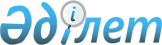 Еуразиялық экономикалық одақтың "Метрополитеннің жылжымалы құрамының қауіпсіздігі туралы" техникалық регламенті туралыЕуразиялық экономикалық комиссия Кеңесінің 2021 жылғы 2 желтоқсандағы № 137 шешімі.
      2014 жылғы 29 мамырдағы Еуразиялық экономикалық одақ туралы шарттың 52-бабына және Жоғары Еуразиялық экономикалық кеңестің 2014 жылғы 23 желтоқсандағы № 98 шешімімен бекітілген Еуразиялық экономикалық комиссияның Жұмыс регламентіне № 1 қосымшаның 29-тармағына сәйкес Еуразиялық экономикалық комиссия Кеңесі шешті:
      1.  Қоса беріліп отырған Еуразиялық экономикалық одақтың "Метрополитеннің жылжымалы құрамының қауіпсіздігі туралы" техникалық регламенті (ЕАЭО ТР 052/2021) қабылдансын.
      2. Еуразиялық экономикалық одақтың "Метрополитеннің жылжымалы құрамының қауіпсіздігі туралы" техникалық регламенті (ЕАЭО ТР 052/2021) осы Шешім күшіне енген күннен бастап 36 ай өткен соң күшіне енеді деп белгіленсін.
      3. Осы Шешім ресми жарияланған күнінен бастап күнтізбелік 30 күн өткен соң күшіне енеді.
      Еуразиялық экономикалық комиссия Кеңесінің мүшелері: Еуразиялық экономикалық одақтың "Метрополитеннің жылжымалы құрамының қауіпсіздігі туралы" Техникалық регламенті (ЕАЭО ТР 052/2021) I. Қолданылу саласы
      1. Осы техникалық регламент метрополитенде пайдалану үшін Еуразиялық экономикалық одақтың (бұдан әрі – Одақ) кедендік аумағында айналымға шығарылатын метрополитеннің жаңадан әзірленетін, жаңғыртылатын, дайындалатын жылжымалы құрамына және оның құрамдас бөліктеріне (бұдан әрі – өнім) қолданылады.
      Метрополитеннің жылжымалы құрамы және оның осындай жылжымалы құрамның қауіпсіздігіне тікелей әсер ететін құрамдас бөліктері осы техникалық регламенттің техникалық реттеу объектілері болып табылады.
      Осы техникалық регламенттің талаптары № 1 қосымшаға сәйкес тізбе бойынша техникалық реттеу объектілеріне қолданылады.
      2. Осы техникалық регламент мыналарға:
      а) метрополитен ұйымдарына тиесілі, осы ұйымдардың аумақтарында адамдар мен материалдық құндылықтарды тасымалдауға, метрополитеннің жылжымалы құрамымен операцияларды орындауға және ұйымдардың өз мұқтаждары үшін инфрақұрылымда әртүрлі технологиялық жұмыстарды орындауға арналған арнайы (технологиялық) жылжымалы құрамға және оның құрамдас бөліктеріне;
      б) осы техникалық регламент күшіне енгеннен кейін ол күшіне енгенге дейін жасалған азаматтық-құқықтық шарттарға сәйкес Одақтың кедендік аумағында айналымға шығарылатын метрополитеннің жылжымалы құрамына және оның құрамдас бөліктеріне;
      в) осы техникалық регламент күшіне енгенге дейін Одақтың кедендік аумағында айналымға шығарылған метрополитеннің жылжымалы құрамына (оның ішінде жөнделетін);
      г) осы техникалық регламент күшіне енген күні пайдаланылатын метрополитеннің жылжымалы құрамына қосымша сатып алынатын метрополитеннің жылжымалы құрамына;
      д) осы тармақтың "б", "в" және "г" тармақшаларында көрсетілген метрополитеннің жылжымалы құрамына қызмет көрсету және жөндеу үшін қосалқы бөлшектер ретінде дайындалатын құрамдас бөліктерге қолданылмайды.
      3. Осы техникалық регламент Одақтың кедендік аумағында оны жобалау және өндіру кезінде қолданылатын өнімге қойылатын міндетті талаптарды, өнімді сәйкестендіру қағидаларын, таңбалауға қойылатын талаптарды және оны салу қағидаларын, сондай-ақ өнімнің сәйкестігін бағалаудың нысандарын, схемалары мен рәсімдерін белгілейді.
      Қозғалыс қауіпсіздігін қамтамасыз ету бөлігінде метрополитеннің жылжымалы құрамын пайдалануға қойылатын талаптар Одаққа мүше мемлекеттердің (бұдан әрі – мүше мемлекеттер) заңнамасында және метрополитендерді техникалық пайдалану жөніндегі нормативтік құжаттамада белгіленеді.
      Осы техникалық регламент адамның өмірі мен денсаулығын, жануарлар мен өсімдіктерді, мүлікті қорғау, сондай-ақ өнімді тұтынушыларды (пайдаланушыларды) оның мақсаты мен қауіпсіздігіне қатысты жаңылыстыратын әрекеттердің алдын алу мақсатында әзірленді. II. Негізгі ұғымдар
      4. Осы техникалық регламентті қолдану мақсаттары үшін Еуразиялық экономикалық Одақ шеңберіндегі техникалық реттеу туралы хаттамада (2014 жылғы 29 мамырдағы Еуразиялық экономикалық одақ туралы шартқа № 9 қосымша), Еуразиялық экономикалық комиссия Кеңесінің 2018 жылғы 18 сәуірдегі № 44 шешімімен бекітілген сәйкестікті бағалаудың үлгілік схемаларында (бұдан әрі – үлгілік схемалар) белгіленген ұғымдар, сондай-ақ мынадай ұғымдар пайдаланылады:
      "қозғалысты басқарудың автоматтандырылған жүйесі (ҚБАЖ)" – поезды автоматты басқарудың (ПАБ) және поезды автоматты қорғаудың (ПАҚ) борттық құрылғыларымен жарақтандырылған метрополитен инфрақұрылымын орталықтандырылған басқару жүйелерімен және құрылғыларымен бірлесіп, учаске бойынша поездың қозғалысын басқаруды және қауіпсіздігін қамтамасыз ететін жүйе; 
      "жылдамдықты автоматты реттейтін автоматты локомотив сигнализациясы (ЖАР-АЛС)" – метрополитеннің жылжымалы құрамы қозғалысының рұқсат етілген шекті жылдамдығы туралы командаларды қабылдауды, қозғалыстың рұқсат етілген жылдамдығының сақталуын бақылауды, машинистің қырағылығын бақылауды және шұғыл тежеуді басқаруды қамтамасыз ететін құрылғылар жүйесі;
      "автоматты тежегіш" – тежеу магистралі (электрлік қауіпсіздік ілмегі) үзілген кезде және шұғыл тежеу құрылғысын (тоқтату кранын, ажырату клапанын, тоқтату кнопкасын) ашқан (басқан) кезде поездың (поезд бөліктерінің) автоматты тоқтауын қамтамасыз ететін құрылғы;
      "ұқсас өнім", "ұқсас өнім үлгісі" – бірдей техникалық сипаттамалары бар және конструкциясы мен дайындау технологиясы бойынша неғұрлым жақын қаралатын бұйымы (үлгісі) бар бір түрдегі бұйым (үлгі);
      "метрополитен вагоны" – метрополитен желілерінде пайдалануға арналған вагон;
      "метрополитеннің жылжымалы құрамының габариті" – тікелей көлденең жолда және есеп айырысу радиусы қисығында жүктелмеген, сондай-ақ жүктелмеген күйде орнатылған жылжымалы құрам (ең жоғары нормаланатын шектеулер мен тозуларды, сондай-ақ серіппелердегі бүйірлік еңкеюді ескере отырып) орналастырылуы тиіс шекті көлденең (жол осіне перпендикуляр) кескін;
      "шұғыл тежеу кезіндегі тежеу жолының ұзындығы" – қозғалыс қауіпсіздігі жүйесінің командасы бойынша тежеу жүйесін басқару органдарына әсер ету және тежеу жүйесін басқару органын барынша тежеу күші жағдайына қою сәтінен бастап толық тоқтағанға дейін вагон немесе вагондар тобы тіркемеген қашықтық;
      "басқару кабинасы" – метрополитеннің жылжымалы құрамын басқаруға арналған аспаптар мен құрылғылар орналасқан, сондай-ақ машинистің жұмыс орны (жылжымалы құрамды машинистпен басқару кезінде) жабдықталған метрополитеннің жылжымалы құрамы шанағының қалқалармен бөлінген бөлігі;
      "метрополитен" – жылжымалы құрамның қозғалысы жер асты және ашық желілерде басқа көлік түрлерімен бір деңгейде қиылыспай екі рельс бойынша электр тартымында жүзеге асырылатын көлік түрі; 
      "метрополитеннің және (немесе) оның құрамдас бөліктерінің жылжымалы құрамын жаңғырту" – қауіпсіздік талаптарын сақтай отырып, метрополитен вагондарының құрамдас бөліктерін неғұрлым жетілдірілген құрамға ауыстыру арқылы олардың техникалық сипаттамаларын жақсарту жөніндегі жұмыстар кешені;
      "домалату табандығы" – метрополитеннің жылжымалы құрамы рельстерден құлаған жағдайда оның рельстеріне көтеру (домалату) үшін қолданылатын құрал;
      "қауіпсіздік негіздемесі" – тәуекелді талдауды, сондай-ақ конструкторлық, пайдалану, технологиялық құжаттамадан қауіпсіздікті қамтамасыз ету жөніндегі ең аз қажетті шаралар туралы мәліметтерді қамтитын, өмірлік циклдің барлық сатыларында өніммен бірге жүретін және жөндеу жүргізілгеннен кейін пайдалану сатысында тәуекелдерді бағалау нәтижелері туралы мәліметтермен толықтырылатын құжат;
      "метрополитеннің жылжымалы құрамы" – метрополитен желілерінде жолаушыларды тасымалдауға арналған моторвагонды жылжымалы құрам;
      "поезд" – метрополитен вагондарынан қалыптастырылған, метрополитен желілерінде автономды жұмыс істеуге қабілетті, белгіленген сигналдары және берілген нөмірі бар құрам;
      "микроклиматты қамтамасыз ету жүйесі" – рұқсат етілген шектерде микроклимат параметрлерін қалыптастыруды және автоматты қолдауды қамтамасыз ететін техникалық құралдар мен құрылымдық-жоспарлау шешімдерінің кешені;
      "метрополитеннің жылжымалы құрамының құрамдас бөлігі" – осы техникалық регламентке № 1 қосымшада көрсетілген метрополитеннің жылжымалы құрамының конструкциясына кіретін және оны қауіпсіз пайдалануды, қызмет көрсетуші персоналдың және (немесе) жолаушылардың қауіпсіздігін қамтамасыз ететін деталь, құрастыру бірлігі;
      "тұрақ тежегіші" – метрополитеннің жылжымалы құрамының бірлігінде орналасқан және өздігінен кетуді болдырмау мақсатында оны тұраққа бекітуге арналған қол немесе автоматты жетегі бар құрылғы;
      "өнімнің үлгілік үлгісі" – бір техникалық құжат бойынша бір дайындаушы бірдей материалдардан дайындаған және бір қолданылу саласы бар, нысаналы немесе функционалдық мақсаты бойынша бір түрге жататын өнімді білдіретін үлгі;
      "басқару, бақылау және қауіпсіздік құрылғылары, метрополитеннің жылжымалы құрамының бағдарламалық құралдары" – Қауіпсіздік, бақылау және басқару функцияларын жүзеге асыратын бағдарламалық-аппараттық, аппараттық және бағдарламалық құралдар;
      "шұғыл тежеу құрылғысы (стоп-кран, стоп-кнопка, жару клапаны)" – шұғыл тоқтату қажет болған жағдайда автоматты пневматикалық, электропневматикалық және электрлік тежегіштерді іске қосуға арналған құрылғы;
      "пайдалану құжаттары", "пайдалану құжаттамасы" – өнімді пайдалану қағидаларын жеке немесе басқа құжаттармен жиынтықта айқындайтын және (немесе) дайындаушы кепілдік берген өнімнің негізгі параметрлері мен сипаттамаларының (қасиеттерінің) мәндерін куәландыратын мәліметтерді, белгіленген қызмет мерзімі ішінде оны пайдалануға қатысты кепілдіктер мен мәліметтерді көрсететін конструкторлық құжаттар. III. Өнімді сәйкестендіру қағидалары
      5. Өнім осы техникалық регламенттің техникалық реттеу объектілеріне жатқызу мақсатында сәйкестендірілуге жатады.
      6. Өнімді сәйкестендіруді мыналар:
      өнімді сертификаттау кезінде – Одақтың сәйкестікті бағалау жөніндегі органдарының бірыңғай тізіліміне енгізілген сертификаттау жөніндегі аккредиттелген орган (бұдан әрі – сертификаттау жөніндегі орган);
      өнімді декларациялау кезінде – өтініш беруші немесе өтініш берушінің тапсырмасы бойынша сертификаттау жөніндегі орган, не аккредиттелген сынақ зертханасы (орталығы), не дайындаушының меншікті сынақ зертханасы;
      осы техникалық регламент талаптарының сақталуын мемлекеттік бақылауды (қадағалауды) жүзеге асыру кезінде – мүше мемлекеттің уәкілетті органы жүргізеді.
      7. Өнімді сәйкестендіру мынадай жолдармен жүзеге асырылады:
      а) өнім атауының, сипаттамасының және мақсатының осы техникалық регламенттің техникалық реттеу объектісі болып табылатын өнім атауына және сипаттамаларына сәйкестігін анықтау;
      б) өнімге қойылатын талаптарды оның мақсатына қарай осы техникалық регламенттің талаптарымен салыстыру арқылы жүргізіледі. IV. Өнімнің Одақ нарығындағы айналымы қағидалары
      8. Өнім осы техникалық регламенттің, сондай-ақ күші оған қолданылатын Одақтың (Кеден одағының) басқа да техникалық регламенттерінің талаптарына сәйкес келген кезде Одақ нарығында айналымға шығарылады.
      9. Сәйкестігі осы техникалық регламенттің талаптарына расталмаған өнім Одақ нарығындағы өнім айналымының бірыңғай белгісімен таңбаланбауға тиіс және Одақ нарығында айналымға шығаруға жол берілмейді. V. Қауіпсіздік талаптары
      10. Метрополитеннің жылжымалы құрамын және оның құрамдас бөліктерін жобалау кезінде көлік оқиғасының тәуекел дәрежесі есептік, эксперименттік немесе сараптамалық жолмен, оның ішінде ұқсас өнімді пайдалану нәтижесінде алынған деректер негізінде бағалануға тиіс.
      11. Метрополитеннің жылжымалы құрамының және оның құрамдас бөліктерінің қауіпсіздігі:
      а) сынақтан өткізілген техникалық шешімдерді қолдана отырып, ғылыми-зерттеу және тәжірибелік-конструкторлық жұмыстар жүргізу;
      б) өнімнің шекті жай-күйінің критерийлерін белгілеу;
      в) өнімді өндіру кезінде қолданылатын материалдар мен заттарды жобалау процесінде оны пайдалану параметрлері мен шарттарын ескере отырып таңдау;
      г) өнімнің белгіленген қызмет және (немесе) ресурстар мерзімдерін белгілеу;
      д) осы техникалық регламентке № 1 қосымшада көрсетілген жылжымалы құрамның құрамдас бөліктерінің қауіпсіздік талаптарына сәйкестігіне зерттеулер (сынақтар) және өлшеулер жүргізу;
      е) өнімді өндіру кезінде бақылау әдістерін пысықтау;
      ж) өнімді кәдеге жарату шарттары мен тәсілдерін айқындау;
      з) өнімнің осы техникалық регламент талаптарына сәйкестігіне бағалау жүргізу жолымен қамтамасыз етілуге тиіс.
      12. Метрополитеннің жылжымалы құрамының және оның құрамдас бөліктерінің беріктігі, орнықтылығы және техникалық жай-күйі вагондардың нақты модельдері (сериялары) үшін жол берілетін шектерде конструкциялық жылдамдықтары бар поездардың қауіпсіз қозғалысын қамтамасыз етуі тиіс.
      13. Метрополитеннің жылжымалы құрамын және оның құрамдас бөліктерін жобалау және өндіру кезінде мыналарды:
      а) құрылыстардың жақындау габариттерін ескере отырып, метрополитеннің жылжымалы құрамының габаритін сақтауды;
      б) сыртқы климаттық және механикалық әсерлерді ескере отырып, қауіпсіз пайдалануды;
      в) Метрополитен инфрақұрылымымен және осы инфрақұрылым шеңберінде пайдаланылатын метрополитеннің басқа да жылжымалы құрамымен техникалық үйлесімділікті;
      г) доңғалақтың рельстен шығуынан тұрақтылығын;
      д) аударылудан, оның ішінде жолдың қисық сызықты учаскелерінде тұрақтылықты;
      е) тұрақ орнынан өздігінен кетуді болдырмауды;
      ж) метрополитеннің жылжымалы құрамын тарту және тежеу режимдерінде бойлық күштерді беру үшін поездарда вагондарды тіркеуді;
      з) жолдың қисық сызықты учаскелері бойынша тіркелген жағдайда метрополитеннің жылжымалы құрамының өтуін;
      и) Автоматты тежегіштермен шұғыл тежеу кезінде тежеу жолының рұқсат етілген ұзындығын;
      к) метрополитеннің жылжымалы құрамының құрамдас бөліктерінің жолға құлауын болдырмауды;
      л) тартым, тежеу күштерінің шекті рұқсат етілген мәндерінен және үдеу шамаларынан аспауды;
      м) санитарлық-эпидемиологиялық және экологиялық қауіпсіздікті;
      н) аспаптар мен жабдықтар жұмысының қауіпсіздігін қамтамасыз ету бөлігінде электр жабдығының электромагниттік үйлесімділігін;
      о) метрополитеннің автоматика және телемеханика құрылғыларымен, метрополитен инфрақұрылымының электр байланысы құрылғыларымен электр жабдықтарының электромагниттік үйлесімділігін;
      п) өрт қауіпсіздігі талаптарын орындауды;
      р) жүктеудің пайдалану режимдеріндегі беріктік және әсер етуді;
      с) бойлық және тік есептік динамикалық жүктемелерді қолдану кезінде пластикалық деформациялардың болмауын;
      т) жүктеудің аз циклды және көп циклді режимдері кезіндегі шаршау кедергісін;
      у) барлық пайдалану режимдерінде (электрмен жабдықтаудың номиналды және шекаралық режимдерінде) электр жабдығы жұмысының қауіпсіздігі мен сенімділігін;
      ф) өзара және метрополитен инфрақұрылымының элементтерімен метрополитеннің жылжымалы құрамының құрамдас бөліктеріне конструкторлық құжаттамада көзделмеген жанасулардың болмауын;
      х) энергетикалық тиімділік талаптарына сәйкестігін;
      ц) поездың және оның бөліктерінің өздігінен ілінуі жағдайында тоқтауын;
      с) юза мен бокстаудан қорғауды қамтамасыз етуге тиіс.
      14. Метрополитеннің жылжымалы құрамын және оның құрамдас бөліктерін жобалау кезінде әзірлеуші адам өмірі мен денсаулығына, жануарларға, өсімдіктерге және қоршаған ортаға зиянды және (немесе) қауіпті әсердің мүше мемлекеттердің заңнамасында белгіленген жол берілетін деңгейін қамтамасыз ететін шешімдер қабылдайды.
      15. Әзірлеуші таңдап алған метрополитеннің жылжымалы құрамының және оның құрамдас бөліктерінің конструкциялары белгіленген қызмет мерзімі ішінде және (немесе) тағайындалған ресурсқа жеткенге дейін қауіпсіз болуы, сондай-ақ пайдалану процесінде ұшырауы мүмкін әсер мен жүктемелерге шыдауы тиіс.
      16. Метрополитеннің жылжымалы құрамын жобалау кезінде әзірлеуші өнімнің жұмыс істеу және пайдалану қауіпсіздігін қамтамасыз ететін бағдарламалық құралдарды пайдалануды көздеуі тиіс.
      17. Жылжымалы құрамды және (немесе) оның құрамдас бөліктерін жаңғырту кезінде осы техникалық регламентте көзделген қауіпсіздік талаптарының орындалуы қамтамасыз етілуге тиіс.
      18. Конструкторлық құжаттамаға, метрополитеннің жылжымалы құрамын және оның құрамдас бөліктерін дайындау технологиясына өзгерістер енгізу кезінде осы техникалық регламентте белгіленген қауіпсіздік талаптары сақталуға тиіс.
      19. Метрополитеннің жылжымалы құрамына және оның құрамдас бөліктеріне қажетті (жақсы ажыратылатын) сәйкестендіру және ескерту жазбалары мен таңбалары жазылуы тиіс, олардың мәліметтері пайдалану құжаттарында қайталанады және түсіндіріледі.
      20. Метрополитен вагондарына конструкторлық құжаттамаға сәйкес өнімді сәйкестендіруді қамтамасыз ететін және мынадай ақпаратты қамтитын таңбалау салынады:
      Одақ нарығындағы өнім айналымының бірыңғай белгісі;
      дайындаушының атауы және (немесе) оның тауар белгісі;
      өнімнің атауы және (немесе) сериясының немесе үлгісінің белгісі, нөмірі (қажет болған жағдайда);
      дайындалған күні (айы, жылы);
      ыдыстың массасы.
      Вагонның шанағына кресло-арбалардағы мүгедектер үшін қолжетімділік туралы шартты белгілер (мүгедектердің жүріп өтуіне арналған вагондар үшін) жазылуы тиіс. 
      21. Метрополитен вагондарының құрамдас бөліктеріне конструкторлық құжаттамаға сәйкес оларды сәйкестендіруді қамтамасыз ететін және оның ішінде мынадай ақпаратты қамтитын таңбалау салынады:
      Одақ нарығындағы өнім айналымының бірыңғай белгісі;
      дайындаушының атауы және (немесе) оның тауар белгісі;
      Өнімнің атауы және (немесе) сериясының немесе үлгісінің белгісі, нөмірі (қажет болған жағдайда) және (немесе) конструкторлық құжаттамаға сәйкес белгіленуі;
      дайындалған күні (айы, жылы).
      Метрополитеннің жылжымалы құрамының құрамдас бөліктеріне қоса берілетін пайдалану құжаттарында олардың конструкциясының ерекшеліктеріне немесе пайдалану шарттарына байланысты таңбалауды тікелей метрополитеннің жылжымалы құрамының құрамдас бөліктеріне салудың мүмкін еместігі немесе орынсыздығы туралы мәліметтерді көрсете отырып, таңбалауды тек қаптамаға салуға жол беріледі.
      22. Метрополитеннің жылжымалы құрамының доңғалақ жұптары конструкторлық құжаттамаға сәйкес осьте доңғалақ жұбын қалыптастыру тәсілі және толық куәландыру туралы ақпаратты, сондай-ақ қалыптастыру кезінде оны қабылдау туралы таңбаны қамтитын белгі болуы тиіс. Белгі мен таңба конструкторлық құжаттамада белгіленген орындарға қойылады. Олардағы ақпаратты кездейсоқ өзгерту мүмкіндігін болдырмау қажет.
      23. Метрополитеннің жылжымалы құрамында орнатылған өлшем бірлігін қамтамасыз етуді мемлекеттік реттеу саласына жататын өлшем құралдары мүше мемлекеттер заңнамасының және өлшем бірлігін қамтамасыз ету саласындағы Одақ органдары актілерінің талаптарына сәйкес келуге тиіс.
      24. Метрополитеннің жылжымалы құрамын басқару кабинасын әйнектеу бұйымдарына конструкторлық құжаттамаға сәйкес мынадай ақпаратты қамтитын таңбалау салынады:
      Одақ нарығындағы өнім айналымының бірыңғай белгісі;
      дайындаушының атауы және (немесе) оның тауар белгісі;
      шыны түрін белгілеу.
      25. Таңбалау мен пайдалану құжаттарындағы мәтін орыс тілінде және аумағында өнім өткізілетін мүше мемлекеттің мемлекеттік тілінде (Мемлекеттік тілдерде) мүше мемлекеттің заңнамасында тиісті талап болған кезде жасалады.
      26. Егер метрополитеннің жылжымалы құрамының құрамдас бөлігіне конструкторлық құжаттама пайдалану құжаттамасын пайдалануды талап етсе, онда мұндай құрамдас бөлік ол болған кезде ғана айналымға шығарылады.
      27. Метрополитеннің жылжымалы құрамын пайдалану, қарау, техникалық қызмет көрсету және жөндеу кезінде оның жабдықтарын орналастыру және монтаждау қызмет көрсетуші персоналдың қауіпсіздігін қамтамасыз етуі тиіс.
      28. Метрополитеннің жылжымалы құрамын басқару, бақылау және қауіпсіздік құрылғылары, бағдарламалық құралдары оның қауіпсіздігіне қатер төндіретін жағдайлардың туындауына әкеп соғуы мүмкін метрополитеннің жылжымалы құрамы мен оның құрамдас бөліктерінің жарамды жай-күйінің бұзылуы туралы ескерту үшін сигнал беру және ақпараттандыру құралдарын қамтуға тиіс.
      Метрополитеннің жылжымалы құрамын басқару, бақылау және қауіпсіздік құрылғылары қызмет көрсетуші персоналдың логикалық қателіктер жасау мүмкіндігі кезінде қауіпті жағдайлардың туындауын болдырмауы тиіс.
      29. Метрополитеннің жылжымалы құрамын басқару, бақылау және қауіпсіздік жүйелерінің бағдарламалық құралдары (ендірілетін, сондай-ақ материалдық жеткізгіштермен жеткізілетін) мыналарды қамтамасыз етуі тиіс:
      а) техникалық құралдардың істен шығуынан және (немесе) істен шығуынан туындаған қайта жүктеуден кейінгі жұмыс қабілеттілігін;
      б) өз іркілістері кезіндегі тұтастықты;
      в) зиянды бағдарламалық қамтамасыз етуден қорғалуын;
      г) санкцияланбаған қол жеткізуден қорғалуын;
      д) пайдалану процесінде, ақпаратты сақтау, енгізу, өңдеу және шығару кезінде істен шығу, қателер мен іркілістер салдарынан қорғалуын;
      е) ақпараттың кездейсоқ өзгеруінен қорғалуын;
      ж) ілеспе құжаттамада сипатталған қасиеттер мен сипаттамаларға сәйкестігін қамтамасыз еуге тиіс.
      30. Қауіпсіздік функцияларын іске асыратын метрополитеннің жылжымалы құрамын басқару, бақылау және қауіпсіздік құрылғыларының бағдарламалық құралдарының нұсқасы өзекті болуға және осы бағдарламалық құралдардың осы техникалық регламенттің талаптарына сәйкестігі туралы декларацияда көрсетілген мәліметтерге сәйкес келуге тиіс.
      31. Электр және (немесе) пневматикалық бөліктер аппараттарының ақаулықтары, бағдарламалық қамтамасыз етудің іркілісі кезінде тартқыш жетектің және басқа да жабдықтың жұмысы жағдайында метрополитеннің жылжымалы құрамының басқару, бақылау және қауіпсіздік құрылғылары, бағдарламалық құралдары метрополитеннің жылжымалы құрамының қауіпсіз жай-күйінің бұзылуына әкеп соғуы мүмкін жұмыс сипаттамалары мен режимдерінің өзгеруіне жол бермеуі тиіс.
      Борттық қауіпсіздік құрылғыларының дұрыс жұмыс істеуі кезінде басқару құрылғыларының істен шығуы метрополитеннің жылжымалы құрамының қауіпсіз жай-күйінің бұзылуына әкеп соқпауы тиіс.
      32. Метрополитеннің жылжымалы құрамын басқару кабинасын, басқару аспаптары мен құрылғыларын, ақпаратты көрсету жүйелерін жоспарлау, машинист креслосының конструкциясы (машинистің жұмыс орны болған кезде) эргономика талаптарына жауап беруі, оның ішінде "отыру" және "тұру" жағдайынан басқарудың ыңғайлылығын қамтамасыз етуі тиіс.
      Жылжымалы құрамды басқару құралдары:
      орындалатын функциялардың маңыздылығын, пайдаланудың реттілігі мен жиілігін ескере отырып орналастырылуы;
      конструкторлық құжаттамаға сәйкес жазулармен және (немесе) символдармен жабдықталуы;
      олардың еріксіз зақымдануын, қосылуын, өшірілуін немесе қайта қосылуын болдырмайтындай жобалануы және орналастырылуы тиіс.
      Көрсетілген аспаптардың конструкциясы мен орналасуы тікелей немесе шағылысқан жарықтан шағыл болуларын болдырмауы тиіс.
      Басқару кабинасының конструкциясы (машинистің жұмыс орны болған кезде) отыру және тұру жағдайындағы машинистке жүру жолын, бағдаршам оттары сигналдарын, сигналдық белгілерді, түйіспе рельсті кедергісіз шолуды және метрополитеннің жылжымалы құрамын вагондардың бүйіріне шолуды, сондай-ақ жылдың кез келген уақытында және тәуліктің кез келген уақытында (ашық учаскелер үшін) нормаланған аймақ шегінде басқару кабинасынан кедергісіз шолуды қамтамасыз етуі тиіс.
      33. Метрополитеннің жылжымалы құрамы мыналарды:
      а) поездың радиобайланысын және хабарландыруды;
      б) қозғалыс жылдамдығын бақылауды;
      в) "жолаушы-машинист" байланысы және мүмкіндік болған кезде "жолаушы – диспетчер" байланысын;
      г) есіктердің жабылуын бақылау сигнализациясын;
      д) қозғалыс параметрлерін және басқару, бақылау, қауіпсіздік жүйелерінің жұмысын тіркеуді;
      е) өртті автоматты түрде анықтау және өрт туралы хабарлауды;
      ж) жолаушыларды эвакуациялау мүмкіндігін;
      з) пневматикалық және электропневматикалық тежеуді;
      и) жолаушылар салондарын мәжбүрлі авариялық желдетуді;
      к) жұмыс және авариялық жарықтандыруды;
      л) шұғыл тежеуді (тоқта-кран, тоқта-кнопка, үзу клапаны);
      м) жолаушыларды ақпараттандыруды;
      н) автоматты өрт сөндіруді (жолаушылар салоны мен басқару кабинасын қоспағанда, барлық үй-жайларда);
      о) есіктердің жабылуының басталуы туралы ескертудің жарық және тоналды сигнализациясын;
      п) басқару кабинасында және жолаушылар салондарында микроклиматты қолдауды қамтамасыз ететін жүйелермен, қондырғылармен және қамтамасыз ететін құрылғылармен жабдықталуы тиіс.
      34. Метрополитеннің жылжымалы құрамындағы автоматты локомотив сигнализациясы белгіленген қозғалыс жылдамдығын бақылауды қамтамасыз ететін қауіпсіздік құрылғыларымен және поездың тұрақ орнынан өздігінен кетуіне кедергі келтіретін құрылғылармен толықтырылуы тиіс. Машинист поезды басқару қабілетін жоғалтқан жағдайда көрсетілген құрылғылар поездың автоматты тоқтауын қамтамасыз етуі тиіс.
      35. Басқару кабинасының шынылары мықтап бекітілуі және герметикалануы тиіс.
      36. Метрополитеннің жылжымалы құрамы жұмыс және авариялық жарықтандыру жүйелерімен жабдықталуы тиіс. Бұл ретте авариялық жарықтандыруды қолмен және автоматты түрде қосу мүмкіндігі, сондай-ақ негізгі қоректендіру көзінде кернеу болмаған кезде авариялық жарықтандыру жүйесін автономды қоректендіру көзіне автоматты түрде ауыстырып қосу көзделуі тиіс.
      37. Метрополитеннің жаңадан әзірленіп жатқан жылжымалы құрамының конструкциясы барлық құрамның бойымен тура өту мүмкіндігін көздеуі және шұғыл жағдайларда басқару кабинасының бүйір есіктері және трапты пайдалана отырып басқару кабинасының алдыңғы бөлігі арқылы халықтың жүріп-тұруы шектеулі топтарын қоса алғанда, жолаушылар мен қызмет көрсету персоналын поездан эвакуациялау мүмкіндігін қамтамасыз етуі тиіс. Бұдан басқа, бүйірлік сатылар мен басқару кабинасы есіктерінің тұтқалары көмегімен жолаушылардың жолға авариялық шығуы қамтамасыз етілуі тиіс.
      38. Авариялық шығуды ашу (жабу) үшін бір адамның күші жеткілікті болуы тиіс.
      Жабық авариялық шығу кезінде басқару кабинасына ауа ағыны мен Шудың кіруін болдырмайтын авариялық шығу есігінің тығыздағышына тығыз жанасуы қамтамасыз етілуі тиіс.
      39. Метрополитеннің жылжымалы құрамы құрамды тежеу кезінде метрополитеннің жылжымалы құрамының жүктелуіне қарамастан есептік тежеу жолының шегінде баяулауды немесе тоқтатуды қамтамасыз ететін автоматты пневматикалық, электропневматикалық және электродинамикалық тежегіштермен жабдықталуы тиіс.
      Метрополитеннің жылжымалы құрамының пневматикалық, электропневматикалық және электродинамикалық тежегіштері техникалық құжаттамада көзделген пайдаланудың барлық жағдайларында қажетті функционалдылық пен сенімділікке ие болуы, тежеудің бірқалыпты болуын қамтамасыз етуі тиіс.
      40. Метрополитеннің жылжымалы құрамының автоматты тежегіштері метрополитеннің жылжымалы құрамының жүктемесіне байланысты тежеудің әртүрлі режимдерін қолдану мүмкіндігін, сондай-ақ тежегіш магистралінің тұтастығы бұзылған кезде, метрополитеннің жылжымалы құрамының бірліктерін санкцияланбаған ажырату кезінде, үзу клапаны мен шұғыл тежеу краны іске қосылған кезде поезды тоқтатуды қамтамасыз етуі тиіс.
      41. Метрополитеннің вагондары нормаланатын еңісте оларды толық есептік жүктемемен ұстап тұруды қамтамасыз ететін автоматты және (немесе) қол тұрақ тежегіштерімен жабдықталуы тиіс.
      Бас вагондар жару клапанымен және бөгде адамдардың артқы кабинаға кіруі кезінде (бар болса) сигнализациямен жабдықталуы тиіс.
      42. Ажырауы немесе бұзылуы олардың жолға құлауына немесе метрополитеннің жылжымалы құрамы габаритінің бұзылуына әкелуі мүмкін метрополитеннің жылжымалы құрамының құрамдас бөліктерінде жолға құрамдас бөліктердің құлауына және габариттің бұзылуына жол бермейтін сақтандыру құрылғылары болуы тиіс.
      43. Метрополитеннің жылжымалы құрамының басты әуе резервуарлары мен аккумуляторлық батареялары басқару кабинасынан және жолаушылар салонынан тыс орнатылуы тиіс.
      44. Электродинамикалық Тежегіштің әрекеті қызметтік немесе шұғыл тежеуді жүзеге асыру кезінде пневматикалық және электропневматикалық тежегіштердің жұмысымен келісілуі тиіс. Электродинамикалық тежегіш істен шыққан кезде оны электрпневматикалық немесе пневматикалық тежегішпен автоматты түрде ауыстыру қамтамасыз етілуі тиіс.
      45. Метрополитеннің жылжымалы құрамы және оның құрамдас бөліктері қауіпсіз жұмысты қамтамасыз етуі және нормативтік және техникалық құжаттамада көрсетілген мәндер шегінде қоршаған ауаның температурасы кезінде жұмыс қабілеттілігін сақтауы тиіс.
      46. Өтпелі жолы жоқ метрополитеннің жылжымалы құрамы шұғыл жағдайларда жолаушылардың вагоннан вагонға өтуін қамтамасыз ететін өтпелі алаңдары бар метрополитеннің жылжымалы құрамы бірліктерінің өздігінен ажыратылуын болдырмайтын тіркеу құрылғыларымен жабдықталуы тиіс. Метрополитеннің жылжымалы құрамының барлық вагондарының өтпелі есіктерінің құлыптарын ашу өрт дабылы жүйесі іске қосылған кезде автоматты болуы немесе басқару кабинасынан қолмен жүзеге асырылуы тиіс.
      47. Метрополитеннің жылжымалы құрамының моторлы және тіркемелі вагондары арбаларының осьтері мен көтергіш элементтерінің механикалық қасиеттері олардың белгіленген қызмет ету мерзімі ішінде механикалық қауіпсіздігін қамтамасыз етуі тиіс. Метрополитеннің жылжымалы құрамының моторлы және тіркемелі вагондары арбаларының салмақ түсетін элементтерінің доңғалақ жұптарының осьтерінде конструкторлық құжаттамада көрсетілген қызмет мерзімі ішінде ақаулардың (жарықтардың) пайда болуына және дамуына төзімділікті қамтамасыз ететін қажетті беріктік қоры болуы тиіс. Доңғалақтардың қасиеттер кешені олардың қауіпсіздігін қамтамасыз етуі керек.
      48. Басқару кабиналары мен жолаушылар салондарының тіршілікті қамтамасыз ету жүйелері (ауаны жылытуды, желдетуді және салқындатуды, ауаны тазарту мен зарарсыздандыруды, жарықты, шуды қамтитын кондиционерлеу және дірілден қорғау, электромагниттік сәулеленуден қорғау) пайдалану кезінде олардың жұмысының Шығыс сипаттамалары (микроклимат көрсеткіштері, ауа ортасындағы зиянды химиялық заттардың, патогенді биологиялық агенттердің болуы, жарық, шу (оның ішінде инфрадыбыс), діріл, электромагниттік сәулелену деңгейлері, берілетін сыртқы ауаның көлемі, ауаның артық қысымы) рұқсат етілген шектерде болатындай етіп жобалануға, дайындалуға, реттелуге және орнатылуға тиіс.
      49. Жолаушылар орындықтары (дивандар) берік бекітілуі, бойлық жүктемеге зақым келтірместен шыдауы және шұғыл тежеу кезінде аударылу мүмкіндігін болдырмауы тиіс.
      Орындықтардың (дивандардың) конструкциясы мен өңдеуінде пайдаланылатын барлық металл емес материалдардың олардың санитариялық-эпидемиологиялық қауіпсіздік талаптарына сәйкестігін куәландыратын құжаты және мүше мемлекеттердің заңнамасында немесе Одақтың құқығына кіретін актілерде белгіленген өрт қауіпсіздігі талаптарына сәйкестігі туралы құжаты болуы тиіс.
      Орындықтардың (дивандардың) астындағы кеңістік жолаушылардың орындықтардың (дивандардың) астында қалдырған заттарын уақтылы анықтау мүмкіндігін қамтамасыз ету үшін жолаушылардың заттарды орындықтардың (дивандардың) астында қалдыру мүмкіндігінің алдын алу (болдырмау) үшін не ашық (қаралатын) болуы тиіс.
      Жолаушылар салондарының орналасуы, жолаушыларға арналған орындардың орналасуы және тірек құрылғыларының орналасуы эргономика талаптарына сәйкес келуі керек.
      Тұрған жолаушылар үшін жолаушылар салондарының конструкциясында жол жүру қауіпсіздігін қамтамасыз ететін тұтқалар және (немесе) өзге де тірек элементтері көзделуі тиіс.
      50. Метрополитеннің жылжымалы құрамы шанағының конструкциясында оны домкратпен көтеру үшін орын көзделуі тиіс. Домкраттардың бастарымен жанасуға арналған бет олардың тайып кетуіне жол бермеуі тиіс.
      Метрополитеннің жылжымалы құрамының әрбір бірлігі үшін доңғалақ жұптары рельстерден шыққан кезде крандардың, домкраттардың және (немесе) домалату башмактарының көмегімен көтеру мүмкіндігі, сондай-ақ ақаулық кезінде немесе доңғалақ жұптары қаусырылған кезде оны тасымалдау мүмкіндігі көзделуі тиіс.
      51. Метрополитеннің жылжымалы құрамының және оның құрамдас бөліктерінің конструкциялары мен жабдықтарының шығып тұрған бөлшектерінде жолаушыларды және қызмет көрсетуші персоналды жарақаттауға қабілетті өткір қырлары, жиектері мен бұрыштары болмауы тиіс.
      Метрополитеннің жылжымалы құрамының пайдалану, қарау, техникалық қызмет көрсету, жөндеу кезінде қызмет көрсетуші персоналдың қауіпсіздігін қамтамасыз ететін арнайы басқыштары мен тұтқалары, сондай-ақ басқару кабинасының бүйір есіктерінің бүйір сатылары мен тұтқалары болуы тиіс.
      Метрополитеннің жылжымалы құрамының басқыштары мен тұтқалары сенімді бекітілуі тиіс. Сатылардың, алаңдардың, басқыштар мен төсемдердің беті тайғанауға жол бермеуі тиіс.
      52. Метрополитеннің жылжымалы құрамы вагонының жолаушылар салоны мен басқару кабинасын ішкі жайластыруда қолданылатын металл емес материалдар өрттің пайда болуы мен дамуы және өрттің қауіпті факторларының адамдарға әсер ету қаупі дәрежесінің рұқсат етілген мәнінен аспауы тиіс және олардың мүше мемлекеттердің заңнамасында немесе Одақ құқығына кіретін актілерде белгіленген санитариялық-эпидемиологиялық қауіпсіздік талаптарына сәйкестігін куәландыратын құжаты болуы тиіс.
      Электр сымдары орындалуы тиіс сымдармен және кабельдермен емес, распространяющими жануы үшін жалғыз және топтық төсеу бар төмен дымовыделение және балама уыттылық көрсеткіші (жоғары емес орташа қауіпті), емес выделяющими коррозиялық-белсенді газ тәрізді өнімдердің жануы кезінде және тлении. Өрт сөндіру және авариялық жарықтандыру жүйелерінің электр сымдары отқа төзімді сымдармен және кәбілдермен орындалуы тиіс. Кәбіл арналарының, қораптардың, кәбілдер мен сымдардың отқа төзімділіктің нормаланатын шегі бар конструкциялар арқылы өтетін жерлерінде осы конструкциялардың отқа төзімділік шегінен төмен емес отқа төзімділік шегі бар кәбіл үңгілері көзделуі тиіс. Кәбілдік үңгілер метрополитеннің жылжымалы құрамын пайдалану шарттарына сәйкес болуы және діріл әсер еткен кезде өзінің бүтіндігі мен герметикалаушы қасиеттерін сақтауы тиіс.
      Жолаушылар салонын басқару кабинасынан бөлетін аралық (есікті қоса алғанда (болған жағдайда)) өртке қарсы болуы тиіс.
      53. Метрополитен вагондарында авариялық жағдайларда қызмет көрсетуші персонал мен жолаушылардың өтпелі алаңдар бойынша вагоннан вагонға қауіпсіз өтуі қамтамасыз етілуі тиіс. Өтпелі алаңдардың конструкциясы адамдардың жолға құлауына жол бермеуі тиіс.
      Метрополитеннің жылжымалы құрамының конструкциясы өрт туындаған кезде қозғалысты жалғастыру мүмкіндігін қамтамасыз етуі тиіс.
      54. Метрополитеннің жылжымалы құрамы машинисінің креслосы (машинистің жұмыс орны болған кезде) еденге берік бекіткіші және оның деформациялануын және аударылуын болдырмайтын құрылымы, оның ішінде шұғыл тежеу кезінде болуы тиіс, сондай-ақ эргономикалық талаптарға сәйкес келуі, тігінен және бойлық бағытта реттелуі, берілген жағдайда бекітілуі және қайырмалы шынтақшалары болуы тиіс.
      55. Метрополитеннің жылжымалы құрамы қызмет көрсетуші персонал мен жолаушылардың электр машиналарының, желдеткіштердің және компрессорлардың айналмалы бөліктерімен кездейсоқ жанасуын болдырмайтындай етіп жобалануға тиіс.
      56. Метрополитеннің жылжымалы құрамының электр жабдығы артық жүктеме, қысқа тұйықталу, жерге тұйықталу кезінде, электр жабдығының артық кернеуі пайда болған кезде, сондай-ақ түйіспелі желідегі кернеуді алған кезде іске қосылатын қорғаныс пен сигнализацияға ие болуы тиіс.
      57. Электр жабдығының металл қабықшалары, сондай-ақ ақаулық болған жағдайда кернеуде болуы мүмкін барлық қоршаулар (құбырларды, кондуиттерді, қораптарды қоса алғанда) және ток өткізгіш бөліктерді бекітуге арналған конструкциялар қорғаныстық жерге тұйықтауға ие болуы тиіс. Метрополитеннің жылжымалы құрамының кернеудегі электр жабдығының қорғалмаған (оқшауланбаған) бөліктері, рельстік ток қабылдағыштан басқа, оларға қызмет көрсетуші персоналдың және (немесе) жолаушылардың кездейсоқ қол жеткізуінен қорғалуы тиіс.
      58. Метрополитеннің жылжымалы құрамы электрден қорғау құралдарының жиынтығын, сондай-ақ осындай жылжымалы құрамға техникалық қызмет көрсету және қауіпсіз пайдалану үшін қажетті басқа да арнайы жабдықты сақтауға арналған арнайы орындармен жабдықталуы тиіс. Арнайы орындарға кіру басқару кабинасынан жүзеге асырылуы тиіс.
      59. Метрополитеннің жылжымалы құрамы мен оның құрамдас бөліктері тудыратын электромагниттік кедергілердің деңгейі олардың шегінде осы кедергілер Метрополитен инфрақұрылымы объектілерінің және онда пайдаланылатын жылжымалы құрамның жұмыс қабілеттілігіне әсер етпейтін мәндерден аспауы тиіс.
      60. Аккумуляторлық бөліктер жарылысқа қауіпсіз орындалуы тиіс. Аккумулятор батареяларының бөліктері жанбайтын немесе жануы қиын материалдан дайындалуы тиіс.
      61. Метрополитеннің вагондары тасымалданатын өрт сөндіргіштерді орналастыруға арналған арнайы орындармен жабдықталуы тиіс.
      Жолаушылар салондары жарықтың авариялық өшірілуі кезінде жолаушылар мүмкіндігіне ие болатындай етіп орнатылған мынадай фотолюминесценттік эвакуациялық жүйе (ФЭС) элементтерімен жабдықталуы тиіс:
      қараңғы вагонда бағдарлану;
      тасымалданатын өрт сөндіргіштерді, сөйлесу құрылғыларын және т.б. орналастыру орындарын анықтау;
      құрамы бойынша бас немесе артқы вагонға жылжу кезінде бағдарлану.
      Өрт сигнализациясы мен өрт сөндіру қондырғыларының жүйелеріне мынадай талаптар қойылады:
      вагон астындағы жабдықтың аппараттық бөліктері мен элементтері Автоматты және қолмен басқарылатын өрт сөндіру қондырғыларымен жарақтандырылуы тиіс;
      өрт сөндіру қондырғысы вагондағы күш кернеуін ажыратқаннан кейін ғана іске қосылуы тиіс. Өрт хабарлағышы іске қосылған кезде машинист поезды басқаратын басқару кабинасында өрт сөндіру жылжымалы өрт сөндіргішті қолдану арқылы ғана жүзеге асырылады;
      қабылдау-бақылау аспаптары мыналарды:
      дыбыстық және (немесе) дыбыстық сигнал беруді қамтамасыз етуге;
      жану пайда болған жерді көрсете отырып, жарық және (немесе) мәтіндік индикациясының болуы;
      өрт хабарлағыштармен байланыс желілерінің ақаусыздығын автоматты бақылауды жүзеге асыруға;
      өрт хабарлағыштарын мерзімді тексеру мүмкіндігін қамтамасыз етуге тиіс.
      Өрт дабылы өрт хабарлағыштарының қабылдау-бақылау Өрт сөндіруші аспабымен байланыс желілеріндегі ақаулықты (қысқа тұйықталу, үзілу) анықтауы тиіс. Метрополитеннің жылжымалы құрамы машинистсіз жұмыс істеген жағдайда өрт дабылы мен өрт сөндіру туралы ақпарат қозғалысты басқарудың автоматтандырылған жүйесіне (ҚБАЖ) беріледі.
      62. Басқару кабинасы (машинистің жұмыс орны болған жағдайда) дыбыстық сигнал беру құрылғыларымен жабдықталуы тиіс. Дыбыс сигналдарын басқару жүйесі тифонның ауа клапанын механикалық әсер ету жолымен тікелей басқаруға арналған құрылғыны қамтуы тиіс.
      63. Жолаушылар салоны орталықтандырылған басқарылатын автоматты жылжымалы немесе сүйемелі-жылжымалы есіктермен жабдықталуы тиіс. Салонның есіктері өздігінен ашылуына жол бермеуі тиіс. Есікті жабу және тым қатты күйінде ашу кезінде қозғалыстың баяулауы болуы тиіс.
      Әрбір есік жолаушылар мен багажды күтуге қарсы жеке жүйемен жабдықталуы тиіс, әрбір есік ойығы вагонның сыртынан және ішінен есіктердің жабылғаны туралы ескертудің жарықтық және дыбыстық сигнализациясымен жабдықталуы тиіс.
      Метрополитеннің вагондары авариялық жағдайларда есіктерді қолмен ашуды қамтамасыз ететін құрылғылармен жабдықталуы тиіс. Есіктерді қолмен ашуды іске қосу туралы Сигнал машинистке (машинистің жұмыс орны болған кезде) немесе қозғалысты басқарудың автоматтандырылған жүйесіне (ҚБАЖ) берілуі тиіс. Әрбір есік қозғалыс, тұру және тұру кезінде есіктерді рұқсатсыз ашу мүмкіндігін болдырмайтын бекіткіш құрылғымен жабдықталуы тиіс.
      64. Поездың құрамында кресло-арбаларда мүгедектердің жүріп өтуі үшін бойлық бағытта кресло-арбалардың өздігінен қозғалуына немесе поездың жылдамдауы мен тежелуі кезінде олардың аударылуына кедергі келтіретін құрылғылармен жабдықталған кемінде екі орын болуы тиіс (әрбір бас вагонда кемінде бір-бірден). Мұндай орындар әрбір бас вагонның бірінші кіру есігінде (басқару кабинасынан жақын) орналасуы тиіс.
      Мүгедектерді кресло-арбаларға орналастыру орындары осындай жолаушы қолымен ұстай алатын тірек құрылғыларымен жабдықталуы тиіс.
      Мүгедектерді кресло-арбаларға орналастыруға арналған салондағы орындар басқару кабинасымен (машинистің жұмыс орны болған кезде) немесе диспетчермен байланыс құрылғыларымен жабдықталуға тиіс.
      65. Сигнал фонарларының орналасуы мен саны метрополитеннің жылжымалы құрамын белгілеудің белгіленген схемаларына сәйкес айқындалады. Жарық күшін бөлу параметрлері, ақ және қызыл түсті сигнал фонарларының және прожектордың (ол болған кезде) түсі қозғалыс қауіпсіздігін қамтамасыз ету бөлігінде метрополитеннің жылжымалы құрамын пайдалануға қойылатын талаптармен айқындалатын нормаланатын мәндерге сәйкес келуге тиіс және мүше мемлекеттердің заңнамасымен және метрополитендерді техникалық пайдалану жөніндегі нормативтік құжаттамамен белгіленеді.
      66. Метрополитеннің жылжымалы құрамын және оның құрамдас бөліктерін пайдалану құжаттарында (жылжымалы құрам үшін – пайдалану жөніндегі нұсқаулықта) белгіленген қызмет ету мерзімі (ресурсы) өткеннен кейін оларды қауіпсіз кәдеге жарату, сондай-ақ метрополитенде қолданылатын материалдар мен заттарды кәдеге жарату жөніндегі ұсынымдар болуға тиіс. VI. Өнімнің техникалық регламент талаптарына сәйкестігін қамтамасыз ету
      67. Өнімнің осы техникалық регламенттің талаптарына сәйкестігі оның талаптарын тікелей не халықаралық және өңірлік (мемлекетаралық) стандарттардың тізбесіне енгізілген стандарттардың, ал олар болмаған жағдайда – қолданылуы нәтижесінде ерікті негізде осы техникалық регламенттің талаптарын сақтау қамтамасыз етілетін ұлттық (мемлекеттік) стандарттардың (бұдан әрі – қолданылуы нәтижесінде осы техникалық регламенттің талаптарын сақтау қамтамасыз етілетін стандарттардың тізбесі) талаптарын орындау арқылы қамтамасыз етіледі.
      68. Өнімді зерттеу (сынау) және өлшеу әдістері халықаралық және өңірлік (мемлекетаралық) стандарттардың, ал олар болмаған жағдайда – зерттеу (сынау) және өлшеу қағидалары мен әдістерін, оның ішінде осы Техникалық регламенттің талаптарын қолдану мен орындау және техникалық реттеу объектілерінің сәйкестігін бағалауды жүзеге асыру үшін қажетті үлгілерді іріктеу қағидаларын қамтитын ұлттық (Мемлекеттік) стандарттардың тізбесіне (бұдан әрі – қағидалар мен әдістерді қамтитын стандарттардың тізбесі) енгізілген стандарттарда белгіленеді. VII. Сәйкестікті бағалау
      69. Осы техникалық регламенттің күші қолданылатын өнім Одақтың кедендік аумағында айналымға шығарылар алдында осы техникалық регламенттің талаптарына сәйкестігін бағалауға жатады.
      Өнімнің сәйкестігін бағалау осы бөлімге және үлгілік схемаларға сәйкес жүзеге асырылады.
      70. Сәйкестікті бағалау өнімнің осы техникалық регламенттің талаптарына сәйкестігін растау (бұдан әрі – сәйкестікті растау) нысанында осы техникалық регламентте белгіленген ерекшеліктерді ескере отырып, үлгілік схемаларға сәйкес жүргізіледі.
      71. Метрополитеннің жылжымалы құрамы және (немесе) жаңғыртудан өткен оның құрамдас бөліктері де сәйкестігін растауға жатады.
      72. Сәйкестікті растау:
      а)сертификаттау органымен сертификаттау (1с, 2с, 3с, 4с, 7с, 8с схемалары);
      б) өнімнің осы техникалық регламенттің талаптарына сәйкестігін декларациялау (бұдан әрі – сәйкестікті декларациялау) (1д, 2д, 3д, 4д, 5д, 6д схемалары) нысанында жүзеге асырылады.
      73. Өтініш берушінің сертификаттау жөніндегі органға жазбаша өтініші бойынша сәйкестікті декларациялаудың орнына сәйкестікті растауды сертификаттау нысанында жүзеге асыруға жол беріледі.
      74. Өнімді сертификаттау жөніндегі жұмыстарды аккредиттеудің талап етілетін саласында қолданыстағы аккредиттеуі бар және Одақтың сәйкестікті бағалау жөніндегі органдарының бірыңғай тізіліміне енгізілген сертификаттау жөніндегі органдар жүзеге асырады.
      75. Егер сертификаттау немесе сәйкестікті декларациялау схемасында аккредиттелген сынақ зертханасында (орталығында) өнімге зерттеулер (сынақтар) және өлшеулер жүргізу көзделген жағдайда, өнімді зерттеулер (сынақтар) және өлшеулер жүргізу үшін өтініш беруші немесе сертификаттау жөніндегі орган өтініш берушімен келісім бойынша Одақтың сәйкестікті бағалау жөніндегі органдарының бірыңғай тізіліміне енгізілген кез келген аккредиттелген сынақ зертханасына (орталығына) (бұдан әрі – аккредиттелген сынақ зертханасы (орталығы)) жүгінуге құқылы. 
      76. Аккредиттелген сынақ зертханасы (орталығы) сертификаттау жөніндегі органмен немесе өтініш берушімен (бір тұлғада сынақ зертханасын (орталығын) және сертификаттау жөніндегі органды қоса атқару жағдайларынан басқа) жасалатын шарттың талаптарында өз аккредиттеу саласы шегінде өнімге зерттеулер (сынақтар) және өлшеулер жүргізеді. Аккредиттелген сынақ зертханалары (орталықтары) зерттеулердің (сынақтардың) және өлшемдердің нәтижелерін тиісті хаттамалармен ресімдейді және оларды сертификаттау жөніндегі органға немесе өтініш берушіге береді.
      77. Осы техникалық регламентке қосымшаларда мынадай тізбелер келтірілген:
      № 2 қосымшаға сәйкес сертификаттауға жататын метрополитеннің жылжымалы құрамының және оның құрамдас бөліктерінің тізбесі;
      № 3 қосымшаға сәйкес сәйкестікті декларациялауға жататын Метрополитен жылжымалы құрамының құрамдас бөліктерінің тізбесі, оның ішінде 1д және 2д схемалары бойынша (өтініш берушінің Жеке дәлелдемелерінің негізінде), 3д, 4д және 6д схемалары бойынша (аккредиттелген сынақ зертханасының (орталығының) қатысуымен алынған дәлелдемелердің және өтініш берушінің Жеке дәлелдемелерінің (бар болса) негізінде) және 5д схемасы бойынша (өтініш берушінің Жеке дәлелдемелерінің (бар болса) және сертификаттау жөніндегі органның және (қажет болса) аккредиттелген;
      № 4 қосымшаға сәйкес "Метрополитен жылжымалы құрамының құрамдас бөліктерінің сәйкестігін растау кезінде қолданылатын" Метрополитен жылжымалы құрамының қауіпсіздігі туралы" Одақтың техникалық регламентінің (ЕАЭО ТР 052/2021) жекелеген ережелерінің тізбесі.
      78. Сәйкестікті бағалау кезінде өтініш беруші өзінің заңнамасына сәйкес мүше мемлекеттің аумағында тіркелген, дайындаушы немесе сатушы не дайындаушы уәкілеттік берген тұлға болып табылатын заңды тұлға немесе жеке тұлға дара кәсіпкер ретінде болуы мүмкін.
      79. Сәйкестікті декларациялау кезінде өтініш беруші сәйкестік туралы декларацияны қабылдау үшін негіз болған құжаттар жиынтығына талдау жасайды және жүргізеді, ол сәйкестікті декларациялаудың қолданылатын схемасына байланысты өзіне мыналарды қамтиды:
      а) сериялық өндіріс өнімдері үшін:
      сәйкестікті бағалау мақсатында өнімнің негізгі параметрлері мен сипаттамаларын қамтитын өнімге арналған техникалық құжаттаманың (конструкторлық және (немесе) технологиялық және (немесе) пайдалану құжаттамасының және (немесе) техникалық шарттардың (сипаттамалардың) көшірмесі, сондай-ақ оның сипаттамасы;
      егер осы техникалық регламент талаптарының сақталуы стандарттар тізбесіне енгізілген, қолданылуы нәтижесінде осы техникалық регламент талаптарының сақталуы қамтамасыз етілетін стандарттардың (оларды өтініш беруші қолданған жағдайда) жекелеген бөлімдерін (тармақтарын, тармақшаларын) қолдану арқылы қамтамасыз етілуі мүмкін болса, стандарттардың (олардың белгілері мен атауларын, сондай-ақ бөлімдерін (тармақтарын, тармақшаларын) көрсету арқылы) тізімі;
      оларды қолдану нәтижесінде осы техникалық регламент талаптарының сақталуы қамтамасыз етілетін стандарттар тізбесіне енгізілген стандарттарды қолданбаған немесе ішінара қолданған жағдайда сәйкестікті растау мақсатында қауіпсіздік негіздемесі (қажет болған кезде);
      Одақтың кедендік аумағына жеткізілетін өнімнің осы техникалық регламенттің талаптарына сәйкестігін қамтамасыз етуді және мұндай өнімнің көрсетілген талаптарға сәйкес келмегені үшін жауапкершілікті көздейтін дайындаушымен (оның ішінде шетелдік дайындаушымен) шарт (дайындаушы уәкілеттік берген тұлға үшін);
      дайындаушының менеджмент жүйесінің сәйкестік сертификаты (сертификаттың көшірмесі) (6д схемасы үшін);
      мүше мемлекеттердің заңнамасына сәйкес заңды тұлғаны немесе жеке тұлғаны дара кәсіпкер ретінде мемлекеттік тіркеу кезінде берілетін өтініш берушінің тіркеу немесе есепке алу (жеке, сәйкестендіру) нөмірі туралы мәліметтерді қамтитын құжат;
      өнім үлгілерін (сынамаларын) зерттеу (сынау) және өлшеу хаттамалары (бар болса);
      құрамдас бөліктері сәйкестігін растауға жататын, қолда бар сәйкестік сертификаттары және өнімнің сәйкестігі туралы декларациялар туралы ақпаратты қамтитын құжат (тіркеу нөмірі мен күнін көрсете отырып);
      сәйкестік туралы декларацияны қабылдауға негіз болған өтініш берушінің таңдауы бойынша өзге де құжаттар (бар болса);
      б) өнім партиясы немесе бірлі-жарым бұйым үшін:
      бірлі-жарым бұйымды немесе өнім партиясын (оның ішінде оның мөлшерін) сәйкестендіретін келісімшарттың (тауар жеткізілімі шартының)көшірмесі және тауарға ілеспе құжаттар;
      пайдалану құжаттарының көшірмелері (қажет болған жағдайда);
      егер осы техникалық регламент талаптарының сақталуы стандарттар тізбесіне енгізілген, қолданылуы нәтижесінде осы техникалық регламент талаптарының сақталуы қамтамасыз етілетін стандарттардың (оларды өтініш беруші қолданған жағдайда) жекелеген бөлімдерін (тармақтарын, тармақшаларын) қолдану арқылы қамтамасыз етілуі мүмкін болса, стандарттардың (олардың белгілері мен атауларын, сондай-ақ бөлімдерін (тармақтарын, тармақшаларын) көрсету арқылы) тізімі;
      мүше мемлекеттердің заңнамасына сәйкес заңды тұлғаны немесе жеке тұлғаны дара кәсіпкер ретінде мемлекеттік тіркеу кезінде берілетін өтініш берушінің тіркеу немесе есепке алу (жеке, сәйкестендіру) нөмірі туралы мәліметтерді қамтитын құжат;
      өнім үлгілерін (сынамаларын) зерттеу (сынау) және өлшеу хаттамалары (бар болса);
      сәйкестік туралы декларацияны қабылдауға негіз болған өтініш берушінің таңдауы бойынша өзге де құжаттар (бар болса);
      құрамдас бөліктері сәйкестігі расталуға жататын, қолда бар сәйкестік сертификаттары және өнімнің сәйкестігі туралы декларациялар туралы ақпаратты қамтитын құжат (тіркеу нөмірі мен күнін көрсете отырып).
      80. Өнімге зерттеулер (сынақтар) және өлшемдер жүргізу үшін өнім үлгілерін іріктеуді өтінім беруші қағидалар мен әдістерді қамтитын стандарттар тізбесіне енгізілген стандарттарда белгіленген талаптарға сәйкес жүзеге асырады. 
      81. Зерттеулер (сынақтар) және өлшеулер үшін іріктелген өнім үлгілері конструкциясы, құрамы және дайындау технологиясы бойынша тұтынушыға (тапсырыс берушіге) жеткізілетін өніммен бірдей болуға тиіс. 
      82. Өтініш беруші, егер бұл сәйкестікті декларациялау схемасында көзделген болса, аккредиттелген сынақ зертханасында (орталығында) өнім үлгілерін сәйкестендіруді және зерттеуді (сынауды) және өлшеуді жүргізуді қамтамасыз етеді.
      83. Сәйкестікті өз дәлелдемелерінің негізінде декларациялау кезінде өтініш беруші осы техникалық регламенттің 79-тармағына сәйкес қалыптастырылған құжаттар жиынтығын мынадай материалдармен толықтырады:
      а) өтініш беруші ресімдеген өнімнің үлгілік үлгілерін іріктеу актісі;
      б) аккредиттелген сынақ зертханасында (орталығында) немесе дайындаушының жеке зертханасында алынған өнімді зерттеу (сынау) және өлшеу хаттамалары;
      в) өнім түріне сертификат (5д схемасы).
      84. Сәйкестік туралы декларацияны тіркеу, тоқтата тұру, қайта бастау және оның қолданысын тоқтату Еуразиялық экономикалық комиссия айқындайтын тәртіппен жүзеге асырылады.
      Сәйкестік туралы декларацияны тіркеу үшін өтініш беруші көрсетілген тәртіппен көзделген құжаттарды, сондай-ақ:
      осы техникалық регламенттің 79 және 83-тармақтарында көзделген құжаттар жиынтығы;
      аккредиттелген сынақ зертханасында (орталығында) немесе дайындаушының жеке зертханасында сәйкестікті декларациялау схемасына байланысты жүргізілген зерттеулер (сынақтар) және өлшемдер хаттамасы (хаттамалары).
      85. Сәйкестік туралы декларацияның қолданылу мерзімі 5 жылдан аспайды.
      86. Сертификаттау жөніндегі жұмыстарды жүргізуге өтінімді өтініш беруші үлгілік схемаларға сәйкес орыс тілінде және мүше мемлекеттің заңнамасында тиісті талап болған жағдайда-мүше мемлекеттің мемлекеттік тілінде ресімдейді, онда өнімді сертификаттау жүзеге асырылады.
      Өтінімде мыналар болуы тиіс:
      метрополитендер үшін қойылатын өнім талаптарына сәйкес келетін осы техникалық регламенттің ережелерін көрсету;
      сертификаттау ережелері мен шарттарын орындау туралы өтініш берушінің міндеттемелері;
      өтініш берушінің қалауы бойынша қосымша мәліметтер;
      өтінімге қоса берілетін құжаттардың тізбесі.
      87. Сертификаттау жөніндегі жұмыстарды жүргізуге өтініммен бірге өтініш беруші сертификаттау жөніндегі органға мынадай құжаттар мен мәліметтерді ұсынады (қолданылатын сертификаттау схемасына байланысты):
      а) сериялық өндіріс өнімдері үшін:
      өнімге арналған техникалық құжаттаманың (жобалық және (немесе) конструкторлық және (немесе) технологиялық және (немесе) пайдалану) көшірмесі;
      егер осы техникалық регламент талаптарының сақталуы стандарттар тізбесіне енгізілген, қолданылуы нәтижесінде осы Техникалық регламент талаптарының сақталуы қамтамасыз етілетін стандарттардың (оларды өтініш беруші қолданған жағдайда) жекелеген бөлімдерін (тармақтарын, тармақшаларын) қолдану арқылы қамтамасыз етілуі мүмкін болса, стандарттардың (олардың белгілері мен атауларын, сондай-ақ бөлімдерін (тармақтарын, тармақшаларын) көрсету арқылы) тізімі;
      оларды қолдану нәтижесінде осы техникалық регламент талаптарының сақталуы қамтамасыз етілетін стандарттар тізбесіне енгізілген стандарттарды қолданбаған немесе ішінара қолданған жағдайда сәйкестікті растау мақсатында қауіпсіздік негіздемесі;
      оған сәйкес өнім дайындалған құжаттың (құжаттардың) көшірмесі (стандарт, ұйым стандарты, техникалық шарттар немесе өзге де құжат) (бар болса);
      дайындаушының менеджмент жүйесіне сәйкестік сертификаты (сертификаттың көшірмесі) (2с және 8с);
      сыни компоненттердің, материалдардың, жинақтаушы бұйымдардың немесе бұйымның құрамдас бөліктерінің сәйкестік сертификаттарының көшірмелері (бар болса);
      Одақтың кедендік аумағына әкелінетін өнімнің осы техникалық регламенттің талаптарына сәйкестігін қамтамасыз етуді және мұндай өнімнің көрсетілген талаптарға сәйкес келмегені үшін жауапкершілікті көздейтін дайындаушымен (оның ішінде шетелдік дайындаушымен) шарттың көшірмесі (дайындаушы уәкілеттік берген тұлға үшін);
      мүше мемлекеттердің заңнамасына сәйкес заңды тұлғаны немесе жеке тұлғаны дара кәсіпкер ретінде мемлекеттік тіркеу кезінде берілетін өтініш берушінің тіркеу немесе есепке алу (жеке, сәйкестендіру) нөмірі туралы мәліметтерді қамтитын құжат;
      құрамдас бөліктері сәйкестігін растауға жататын, қолда бар сәйкестік сертификаттары және өнімнің сәйкестігі туралы декларациялар туралы ақпаратты қамтитын құжат (тіркеу нөмірі мен күнін көрсете отырып);
      өнімнің техникалық регламент талаптарына сәйкестігіне дәлел ретінде ұсынылған өтініш берушінің таңдауы бойынша өзге де құжаттар (бар болса);
      б) өнімнің (бірлі-жарым бұйымның) партиясы үшін:
      өнімге арналған техникалық құжаттаманың (жобалық және (немесе) конструкторлық және (немесе) технологиялық және (немесе) пайдалану) көшірмесі (бар болса);
      оған сәйкес өнім дайындалған құжаттың (құжаттардың) көшірмесі (стандарт, ұйым стандарты, техникалық шарттар немесе өзге де құжат) (бар болса);
      келісімшарттың (тауар жеткізілімі шартының) көшірмесі және дара бұйымды немесе өнім партиясын (оның ішінде оның мөлшерін) сәйкестендіретін тауарға ілеспе құжаттар;
      егер осы техникалық регламент талаптарының сақталуы стандарттар тізбесіне енгізілген, қолданылуы нәтижесінде осы техникалық регламент талаптарының сақталуы қамтамасыз етілетін стандарттардың (оларды өтініш беруші қолданған жағдайда) жекелеген бөлімдерін (тармақтарын, тармақшаларын) қолдану арқылы қамтамасыз етілуі мүмкін болса, стандарттардың (олардың белгілері мен атауларын, сондай-ақ бөлімдерін (тармақтарын, тармақшаларын) көрсету арқылы) тізімі;
      оларды қолдану нәтижесінде осы техникалық регламент талаптарының сақталуы қамтамасыз етілетін стандарттар тізбесіне енгізілген стандарттарды қолданбаған немесе ішінара қолданған жағдайда өнімнің сәйкестігін растау мақсатында қауіпсіздікті негіздеу (қажет болған кезде);
      мүше мемлекеттердің заңнамасына сәйкес заңды тұлғаны немесе жеке тұлғаны дара кәсіпкер ретінде мемлекеттік тіркеу кезінде берілетін өтініш берушінің тіркеу немесе есепке алу (жеке, сәйкестендіру) нөмірі туралы мәліметтерді қамтитын құжат;
      құрамдас бөліктері сәйкестігін растауға жататын, қолда бар сәйкестік сертификаттары және өнімнің сәйкестігі туралы декларациялар туралы ақпаратты қамтитын құжат (тіркеу нөмірі мен күнін көрсете отырып);
      өнімнің осы техникалық регламент талаптарына сәйкестігіне дәлел ретінде ұсынылған өтініш берушінің таңдауы бойынша өзге де құжаттар (бар болса).
      88. Осы техникалық регламенттің 89-тармағында көрсетілген құжаттар бастапқы сертификаттау кезінде ұсынылады.
      Өнімді қабылдау және сертификаттық зерттеулерді (сынақтарды) қоса атқару туралы шешім қабылдау кезінде осы техникалық регламенттің 89-тармағының "а" және "ж" тармақшаларында көрсетілген құжаттар қабылдау сынақтары жүргізілгеннен және анықталған кемшіліктерді жою жөніндегі іс-шаралар жоспары іске асырылғаннан кейін ұсынылады.
      89. Жаңадан әзірленген өнімдер үшін сертификаттауды жүргізуге өтініммен бірге өтініш беруші сертификаттау жөніндегі органға мынадай құжаттаманы ұсынады:
      а) өнім үлгісін жасауға арналған техникалық тапсырма (бар болса);
      б) оған сәйкес өнім дайындалған құжаттың (құжаттардың) көшірмесі (стандарт, ұйым стандарты, техникалық шарттар және (немесе) өзге де құжат (бар болса));
      в) техникалық құжаттама жиынтығы (жобалық және (немесе) конструкторлық, және (немесе) технологиялық және (немесе) пайдалану) (сертификаттау жөніндегі органмен келісілген көлемде);
      г) өнім үлгісінің қабылдау сынақтарын жүргізуге әзірлік актісі;
      д) қабылдау сынақтарының бағдарламасы (егер өтініш беруші қабылдау және сертификаттау зерттеулерін (сынақтарын)және өнімді өлшеуді біріктіруді жоспарласа);
      е) қабылдау сынақтарының хаттамалары (егер өтініш беруші қабылдау және сертификаттау зерттеулерін (сынақтарын)және өнімді өлшеуді біріктіруді жоспарласа);
      ж) қабылдау комиссиясының актісі;
      з) қабылдау комиссиясы анықтаған кемшіліктерді жою жөніндегі іс-шаралар жоспары (бар болса) және оның іске асырылуын растайтын құжаттар;
      и) Одақ нарығында өнім айналымының бірыңғай белгісін салу тәсілі мен орны туралы ұсыныс.
      90. Осы техникалық регламенттің 89-тармағында көрсетілген құжаттама сертификаттау жөніндегі органға оның ресімделуі мен бекітілуіне қарай ұсынылуы мүмкін.
      91. Сертификаттау жүргізу үшін сертификаттау жөніндегі органға ұсынылатын құжаттар өтініш берушінің деректемелерін, мүше мемлекеттің заңнамасына сәйкес заңды тұлғаны немесе жеке тұлғаны дара кәсіпкер ретінде мемлекеттік тіркеу кезінде берілетін өтініш берушінің тіркеу немесе есепке алу (жеке, сәйкестендіру) нөмірін көрсете отырып ресімделеді және өтініш берушінің қолымен расталады.
      Ұсынылатын құжаттардың көшірмелері мыналар:
      "Көшірме дұрыс" ("Дұрыс") деген жазу немесе мөртабан;
      өтініш берушінің қолдары;
      өтініш берушінің тегі, аты, әкесінің аты (бар болса) және лауазымы көрсетілген қолтаңбаның толық жазылуы;
      куәландыру күні;
      мөр (бар болса) қойыла отырып, тігіледі және куәландырылады.
      Тігілмеген жағдайда құжаттың әрбір парағы куәландырылады.
      Құжаттар мүше мемлекеттің заңнамасына сәйкес өтініш беруші алған электрондық цифрлық қолтаңбаны (электрондық қолтаңбаны) қолдана отырып қол қойылған электрондық құжаттар түрінде ұсынылуы мүмкін.
      92. Өнімді сертификаттау кезінде сертификаттау жөніндегі органмен келісілген бағдарламалар бойынша аккредиттелген сынақ зертханаларында (орталықтарында) жүргізілген жағдайда мәлімделген өнімді немесе ұқсас өнім үлгілерін қабылдау және басқа да зерттеулердің (сынақтардың) және өлшеулердің нәтижелері ескерілуі мүмкін. Бұл жағдайда өтініш беруші зерттеулер (сынақтар) мен өлшеулер жүргізу басталғанға дейін сертификаттау жүргізуге өтінім беріп, сертификаттау жөніндегі органға зерттеулер (сынақтар) мен өлшеулер жүргізу кестесін ұсынуы тиіс. Аккредиттелген сынақ зертханасы (орталығы) сертификаттау жөніндегі органды зерттеулер (сынақтар) мен өлшеулер жүргізудің басталуы мен барысы туралы хабардар етуі тиіс. Көрсетілген зерттеулер (сынақтар) мен өлшеулер сертификаттау кезінде, егер олардың нәтижелері бойынша өнімнің конструкциясына және оны дайындау технологиясына қайта зерттеулер (сынақтар) мен өлшеулер жүргізуді талап ететін елеулі өзгерістер енгізілмеген жағдайда ғана ескерілуі мүмкін.
      93. Сертификаттауды жүргізуге өтінімге қатысты оң шешім сертификаттауды жүргізудің негізгі шарттарын, оның ішінде мыналар:
      а) сертификаттау схемасы туралы;
      б) сертификаттауды жүргізу мерзімі туралы;
      в) сертификаттау кезінде қолданылатын стандарттар туралы;
      г)өнім өндірісінің жай-күйіне талдау жүргізудің шарттары мен тәртібі туралы (егер бұл сертификаттау схемасында көзделсе);
      д) өнім үлгілерін іріктеу тәртібі туралы;
      е) өнім үлгілеріне зерттеулер (сынақтар) және өлшеулер жүргізу тәртібі мен тәсілдері туралы.
      д) өнім үлгілерін іріктеу тәртібі туралы;
      е) өнім үлгілеріне зерттеулер (сынақтар) және өлшеулер жүргізу тәртібі мен тәсілдері туралы ақпаратты қамтуы тиіс.
      94. Сертификаттау жөніндегі органның сертификаттауды жүргізуден бас тарту туралы шешім қабылдауына мыналар негіздер болып табылады:
      а) осы техникалық регламенттің 86, 87 және 89-тармақтарында белгіленген талаптарды орындамау немесе толық көлемде орындамау;
      б) өтініш беруші ұсынған құжаттардағы мәліметтердің дұрыс еместігі;
      в) өнімді осы техникалық регламентті қолдану саласына жатқызудың мүмкін еместігі;
      г) өтінім берушінің сертификаттау жүргізуге өтінімді аккредиттеу саласы көрсетілген өнімге қолданылмайтын сертификаттау жөніндегі органға жіберуі;
      д) сертификаттауды жүргізуге өтінім берген өтініш берушінің осы техникалық регламенттің 78-тармағында белгіленген өтініш берушілер шеңберіне сәйкес келмеуі.
      95. Сертификаттауды жүргізу кезінде өнімді сәйкестендіруді және өнім үлгілерін іріктеуді сертификаттау жөніндегі орган жүзеге асырады. Зерттеулер (сынақтар) және өлшеулер жүргізу үшін өнім үлгілерін іріктеу қағидалар мен әдістерді қамтитын стандарттар тізбесіне енгізілген стандарттарда белгіленген талаптарға сәйкес жүзеге асырылады.
      Зерттеулер (сынақтар) және өлшеулер үшін іріктеп алынған өнім үлгілері конструкциясы, құрамы және дайындау технологиясы бойынша тұтынушыға (тапсырыс берушіге) қойылатын өнімге ұқсас болуға тиіс.
      96. Өнім үлгілерін іріктеу актісінде:
      а) өнім үлгілерін іріктеу актісінің нөмірі мен жасалған күні;
      б) дайындаушы мен өтініш берушінің атауы және мекен-жайы;
      в) өнімнің атауы, типі, моделі және модификациясы;
      г) өлшем шамасының бірлігі;
      д) іріктеу жүргізілген партияның мөлшері (көлемі);
      е) партияны сырттай қарау нәтижесі (сыртқы түрі, қаптамасының және таңбалануының жай-күйі, көзбен шолып бақылаумен айқындалатын сертификаттау көрсеткіштерін бағалау);
      ж) партияны дайындау күні;
      з) үлгілер іріктеп алынған нормативтік құжаттың белгісі мен атауы;
      и) іріктеп алынған үлгілердің саны мен нөмірлері;
      к) үлгілерді іріктеу жүргізілген орынның мекенжайы;
      л) үлгілерді сақтау шарттары;
      м) өнімді түпкілікті қабылдау туралы дайындаушының құжаттары;
      н) сертификаттау жөніндегі орган өкілінің және өтініш берушінің немесе дайындаушының деректемелері мен қолдары қамтылуға тиіс.
      97. Құрамдас бөліктері сәйкестігі расталуға жататын өнімнің үлгілерін іріктеу актісіне дайындаушы және соған сәйкес олар дайындалатын конструкторлық құжаттама көрсетіле отырып, олардың тізбесі қоса беріледі.
      Іріктеп алынған өнім үлгілері таңбаланады (қажет болған жағдайда) және зерттеулер (сынақтар) мен өлшеулер жүргізуге ілеспе хатпен және іріктеу актісімен жіберіледі. Қажет болған жағдайда пломбалау, сондай-ақ жекелеген құрамдас бөліктерді таңбалау орындалуы мүмкін.
      98. Сәйкестендіруді жүргізу кезінде сертификаттауды жүргізуге арналған өтінімде көрсетілген өнім үлгілерінің негізгі сипаттамалары таңбалауда және ілеспе құжаттамада келтірілген сипаттамалармен салыстырылады, олар мыналарды:
      а) атауын, типін, моделін және модификациясын;
      б) дайындаушының атауын немесе өнімнің шығу тегі туралы деректерді;
      в) өнім шығарылатын құжатты;
      г) тағайындау көрсеткіштері және басқа да негізгі көрсеткіштерді;
      д) тиісті партияға қатыстылығын қамтиды.
      99. Өнімнің осы техникалық регламенттің талаптарына сәйкестігі аккредиттелген сынақ зертханаларында (орталықтарында) жүргізілетін қажетті зерттеулер (сынақтар) мен өлшеулердің нәтижелері негізінде белгіленеді.
      100. Сертификаттау жөніндегі органның шешімі бойынша мынадай шарттар сақталған жағдайда өнімді зерттеу (сынау) және өлшеу орнына дәлелдемелік құжаттамаға сараптама жүргізуге жол беріледі:
      10 жылдан аспайтын мерзімдегі ұқсас өнім үлгілерін зерттеу (сынау) және өлшеу нәтижелерінің болуы;
      конструкторлық құжаттама мен дайындау технологиясында өзгерістердің болмауы;
      сертификатты бастапқы беру кезінде сәйкестік сертификаттары және құжаттар жиынтығы туралы мәліметтердің болуы;
      шағымдардың және анықталған сәйкессіздіктердің болмауы.
      Өнімнің конструкциясымен айқындалатын көрсеткіштер бойынша сәйкестікті растау үшін конструкцияға және (немесе) дайындау технологиясына осы көрсеткіштерге әсер ететін өзгерістер енгізілмеген жағдайда, осы өнімді сертификаттау кезінде бұрын жүргізілген зерттеулердің (сынақтардың) және өлшемдердің нәтижелері қолданылуы мүмкін.
      101. Метрополитеннің жылжымалы құрамы үшін әзірленетін өнім, "О" литері берілген конструкторлық құжаттама сертификаттауға жатпайды.
      "О1" және одан жоғары литері бар өнімдер үшін осы Техникалық регламенттің талаптарына сәйкестікті растау міндетті болып табылады.
      102. Зерттеулер (сынақтар) және өлшеулер хаттамасы:
      а) хаттаманың атауы және белгіленуі (бұл ретте хаттаманың белгіленуі әрбір бетте қайталанады);
      б) аккредиттелген сынақ зертханасының (орталығының) атауы мен мекенжайы, аккредиттеу туралы мәліметтер;
      в) зерттеулер (сынақтар) және өлшеулер жүргізуді тапсырған сертификаттау жөніндегі орган туралы мәліметтер;
      г) өтініш беруші туралы мәліметтер;
      д) өнімнің атауы, белгіленуі (сипаттамасы, таңбалануы), сәйкестендіру нәтижелері, дайындаушы туралы мәліметтер және дайындалған күні;
      е) зерттеулер (сынақтар) және өлшеулер жүргізу үшін өнімді алу күні;
      ж) тексерілетін көрсеткіштер туралы ақпарат және оларға қойылатын талаптар, сондай-ақ осы талаптарды қамтитын нормативтік құжаттар туралы мәліметтер;
      з) зерттеулер (сынақтар) мен өлшеулер жүргізу күні (кезеңі);
      и) зерттеулер (сынақтар) және өлшеулер жүргізу кезінде пайдаланылған әдістер мен әдістемелер туралы мәліметтер;
      к) зерттеулер (сынақтар) мен өлшеулер жүргізу басталғанға дейін өнімді сақтау, қоршаған орта жағдайлары туралы, сондай-ақ өнімді зерттеулерге (сынақтарға) және өлшеулерге дайындау туралы мәліметтер;
      л) пайдаланылған меншікті және жалға алынған сынақ жабдығы мен өлшеу құралдары туралы мәліметтер;
      м) басқа аккредиттелген сынақ зертханасы (орталығы) орындаған зерттеулер (сынақтар) және өлшемдер туралы мәліметтер (бар болса);
      н) қажет болған кезде кестелермен, графиктермен, фотосуреттермен және басқа да материалдармен нығайтылған зерттеулер (сынақтар) мен өлшеулер жүргізу нәтижелері;
      о) зерттеулер (сынақтар) мен өлшемдер хаттамасы тек зерттеулерге (сынақтарға) және өлшемдерге ұшыраған үлгілерге ғана қатысты екендігі туралы мәлімдеме;
      п) ұйымның мөрімен расталған аккредиттелген сынақ зертханасы (орталығы) басшысының қолы (бар болса);
      р) зерттеулер (сынақтар) мен өлшеулер жүргізген жауапты орындаушылардың қолдары мен лауазымдары;
      с) аккредиттелген сынақ зертханасының (орталығының) атынан зерттеулер (сынақтар) және өлшемдер хаттамасын дайындауға жауапты адамның (адамдардың)қолы мен лауазымы (қажет болған кезде);
      т) зерттеулер (сынақтар) және өлшемдер хаттамасын (есепті)шығару күні;
      у) зерттеулер (сынақтар) және өлшемдер хаттамасына өзгерістер енгізу жеке құжатпен (хаттамаға, жаңа хаттамаға толықтыру немесе өзгерту, алдыңғысын жоятын және алмастыратын)ресімделетіні туралы мәліметтер;
      ф) зерттеулер (сынақтар) мен өлшемдер хаттамасын ішінара қайта басып шығару мүмкіндігін болдырмайтын өтініш.
      103. Зерттеулер (сынақтар) мен өлшеулер хаттамасына аккредиттелген сынақ зертханасы (орталығы) куәландырған өнім үлгілерін іріктеу актісінің көшірмесі және өнімнің зерттеулерге (сынақтарға) және өлшеулерге дайындығы туралы актінің көшірмесі қоса берілуге тиіс.
      Зерттеулер (сынақтар) және өлшемдер хаттамасында алынған зерттеулер (сынақтар) және өлшемдер нәтижелерінен туындайтын ұсынымдар немесе ұсыныстар қамтылмауға тиіс.
      104. Осы техникалық регламенттің 102 және 103-тармақтарына сәйкес ресімделген зерттеулер (сынақтар) мен өлшемдер хаттамаларының түпнұсқалары сертификаттау жөніндегі органға 2 данада ұсынылады (біреуі сертификаттау жөніндегі іске қоса беріледі, екіншісі өтініш берушіге жіберіледі). Зерттеулер (сынақтар) және өлшемдер хаттамаларының көшірмелері сәйкестік сертификатының қолданылу мерзімінен кем емес мерзімде (егер мүше мемлекеттің заңнамасында өзгеше белгіленбесе) аккредиттелген сынақ зертханасында (орталығында) сақталуға жатады.
      Зерттеулер (сынақтар) және өлшемдер хаттамалары сертификаттау жөніндегі органмен келісім бойынша мүше мемлекеттің заңнамасына сәйкес алынған электрондық цифрлық қолтаңбаны (электрондық қолтаңбаны) қолдана отырып қол қойылған электрондық құжаттар түрінде ұсынылуы мүмкін.
      105. Өнім өндірісінің жай-күйін талдау одақтың кедендік аумағында айналымға шығарылатын өнімді сертификаттау кезінде расталатын тұрақты сипаттамалары бар дайындау үшін дайындаушыда қажетті жағдайлардың болуын анықтау мақсатында жүргізіледі.
      Дайындаушыда тұрақты сипаттамалары бар өнімді дайындау үшін, Одақтың кедендік аумағында айналымға шығарылатын өнімнің сертификаттау кезінде расталатын осы техникалық регламент талаптарына тұрақты (тұрақты) сәйкестігін қамтамасыз ету үшін қажетті жағдайлардың болуын бағалау менеджмент жүйесін сертификаттау процесінде жүргізілуі мүмкін.
      106. Өнім өндірісінің жай-күйін талдау мыналарға қатысты жүргізіледі:
      а) технологиялық процестер;
      б) техникалық құжаттама (жобалау және (немесе) конструкторлық және (немесе) технологиялық және (немесе) пайдалану);
      в) технологиялық жарақтандыру құралдары;
      г) технологиялық жарақтандыру құралдарын басқару;
      д) метрологиялық жабдықтарды басқару;
      е) зерттеу (сынау) және өлшеу әдістері мен әдістемелері;
      ж) шикізат пен жинақтаушы бұйымдарға кіру бақылауын жүргізу тәртібі;
      з) қабылдау-тапсыру сынақтарын қоса алғанда, өнімді өндіру процесінде оған бақылау жүргізу тәртібі;
      и) сәйкес келмейтін өнімді басқару;
      к) шағымдармен жұмыс істеу тәртібі;
      л) персоналдың құзыреттілігі;
      м) тұтынушылармен өзара әрекеттесу;
      н) өнімді сәйкестендіру және қадағалау;
      о) құжаттаманы басқару;
      п) арнайы процестер;
      р) дайын өнімді таңбалау, оны сақтау, буып-түю және консервациялау шарттары;
      с) өндіріс инфрақұрылымы (өндірушінің аумағында орналасқан және өндірісті ұйымдастыруға қажетті объектілер жиынтығы (өндірістік үй-жайлар, көлік және т.б.));
      т) түзету және алдын алу іс-шаралары.
      107. Өнім өндірісінің жай-күйін талдау қорытындылары бойынша сертификатталған өнім өндірісінің жай-күйін талдау нәтижелері туралы акт жасалады, онда:
      а) өндіріс жағдайын талдау нәтижелері;
      б) өнім өндірісінің жай-күйін талдау кезінде пайдаланылған қосымша материалдар;
      в) өнім өндірісінің жай-күйін жалпы бағалау;
      г) түзету іс-шараларын орындау қажеттілігі мен мерзімдері көрсетіледі.
      108. Сертификатталатын өнім өндірісінің жай-күйін талдау нәтижелері туралы акт 2 данада жасалады (біреуі сертификаттау жөніндегі органда сақталады, екіншісі өтініш берушіге жіберіледі).
      109. Сертификаттау жөніндегі Орган зерттеулер (сынақтар) және өлшемдер хаттамасын және өнім өндірісінің жай-күйін талдау нәтижелерін (егер бұл сертификаттау схемасында көзделсе), сондай-ақ басқа да дәлелдемелік материалдарды талдағаннан кейін сәйкестік сертификатын беру (беруден бас тарту туралы) туралы шешім дайындайды.
      110. Сертификаттау жөніндегі органның сәйкестік сертификатын беруден бас тарту туралы шешім қабылдауына негіздер болып табылады:
      а) өнімнің осы техникалық регламенттің талаптарына сәйкес келмеуі;
      б) өнім өндірісінің жай-күйін талдаудың теріс нәтижесі (егер бұл сертификаттау схемасында көзделсе);
      в) ұсынылған құжаттарда дұрыс емес ақпараттың болуы.
      111. Сәйкестік сертификатын беру туралы шешімнің негізінде сертификаттау жөніндегі орган Еуразиялық экономикалық комиссия бекітетін бірыңғай нысан мен қағидалар бойынша сәйкестік сертификатын ресімдейді, оны берілген сәйкестік сертификаттарының және белгіленген тәртіппен тіркелген сәйкестік туралы декларациялардың бірыңғай тізілімінде тіркейді және өтініш берушіге береді. Сәйкестік сертификатын беру мерзімі сертификаттау жөніндегі орган зерттеулер (сынақтар) және өлшемдер хаттамаларын және қажет болған жағдайда сертификаттау кезінде анықталған сәйкессіздіктерді жою туралы құжаттарды алған күннен бастап 30 жұмыс күнінен аспауы тиіс.
      112. Құрамына сәйкестігі расталуға жататын құрамдас бөліктер кіретін өнім сәйкестік сертификаттары немесе осы құрамдас бөліктердің сәйкестігі туралы декларациялар болған кезде ғана Одақ нарығындағы өнім айналымының бірыңғай белгісімен таңбалануы мүмкін.
      113. Сәйкестік сертификаты немесе жекелеген құрамдас бөліктердің сәйкестігі туралы декларациясы жоқ өнімнің тәжірибелік үлгілерін сәйкестік сертификатын немесе осы жекелеген құрамдас бөліктердің сәйкестігі туралы декларацияны алғанға дейін бақылаудағы пайдалануға шығаруға жол беріледі.
      114. Сертификатталған өнімнің конструкциясына (құрамына) немесе оны дайындау технологиясына өнімнің осы техникалық регламенттің талаптарына сәйкестігіне әсер етуі мүмкін өзгерістер енгізілген кезде өтініш беруші бұл туралы сертификаттау жөніндегі органға алдын ала хабарлайды, ол осы өзгерістер әсер еткен бөлігінде жаңа зерттеулер (сынақтар) мен өлшеулер жүргізудің немесе осы өнім өндірісінің жай-күйін талдаудың қажеттілігі мен көлемі туралы шешім қабылдайды. Қосымша зерттеулер (сынақтар) мен өлшеулер және (немесе) өндірістің жай-күйіне талдау жүргізгеннен кейін сертификаттау жөніндегі орган сертификатталған өнімнің конструкциясына (құрамына) және (немесе) оны дайындау технологиясына Енгізілген өзгерістер кезінде сәйкестік сертификатының қолданылуын сақтау мүмкіндігі туралы шешім қабылдайды. Сертификатталған өнімнің өзгертілген конструкциясының (құрамының) және (немесе) оны дайындау технологиясының осы Техникалық регламенттің талаптарына сәйкестігін куәландыратын сәйкестікті бағалау процесінде алынған барлық дәлелдемелік материалдар оның осы техникалық регламенттің талаптарына сәйкестігін бастапқы дәлелдемелерден тұратын сертификаттау жөніндегі іске қоса беріледі.
      115. Сертификатталған өнімге қоса берілетін пайдалану құжаттамасында және тауарға ілеспе құжаттамада өнім айналымының Одақ нарығындағы бірыңғай белгісі, сондай-ақ сәйкестік сертификатының тіркеу нөмірі, оның берілген күні және қолданылу мерзімі қамтылуға тиіс.
      116. Сәйкестік сертификатының қолданылу мерзімі:
      сериялы шығарылатын өнімге 5 жылдан аспайды;
      өнім партиясына немесе бір бұйымға орнатылмайды.
      117. Сертификатталған өнімді мерзімді бағалауды (егер бұл сертификаттау схемасында көзделсе) оны сертификаттауды жүргізген сертификаттау жөніндегі орган жүзеге асырады.
      Сертификатталған өнімді мерзімді бағалау өнім өндірісінің жай-күйін зерттеу (сынау) және өлшеу және талдау нәтижелері түрінде сертификатталған өнім туралы ақпарат алуды қамтамасыз ететін, сондай-ақ сәйкестік сертификатын және өнім айналысының бірыңғай белгісін Одақ нарығында қолдану шарттары мен қағидаларын сақтау туралы мерзімді жоспарлы және жоспардан тыс тексерулер нысанында жүргізіледі., метрополитеннің жылжымалы құрамына арналған өнім сәйкестік сертификатының қолданылу кезеңі ішінде осы техникалық регламенттің талаптарына сәйкес келуін жалғастырады.
      Сертификатталған өнімді мерзімді бағалау кезінде, егер менеджмент жүйесін сертификаттауды өнімді сертификаттау жөніндегі орган құрған менеджмент жүйесін сертификаттау жөніндегі орган жүргізген жағдайда, менеджмент жүйесін мерзімді бағалау барысында алынған нәтижелерді пайдалануға жол беріледі.
      118. Сертификатталған өнімді мерзімді бағалауды жүргізудің кезеңділігі мен көлемін айқындау өлшемшарттары мыналар:
      а) өнімнің әлеуетті қауіптілік дәрежесі;
      б) өнімді сертификаттау нәтижелері;
      в) өнім өндіру процесінің тұрақтылығы;
      г) өнім шығару көлемі;
      д) дайындаушыда менеджмент жүйелерін сертификаттау жөніндегі органмен сертификатталған енгізілген менеджмент жүйесінің болуы болып табылады.
      119. Сертификатталған өнімді бірінші жоспарлы кезеңдік бағалауды жүргізу мерзімі сертификаттау жөніндегі органның сәйкестік сертификатын беру туралы шешімінде белгіленеді. Кейінгі мерзімді бағалауды жүргізу кезеңділігі сертификатталған өнімге мерзімді бағалау жүргізу туралы актілерде белгіленуі мүмкін.
      Сертификатталған өнімді мерзімді жоспарлы тексеру нысанында мерзімді бағалау жылына 1 рет жүргізіледі.
      120. Сертификатталған өнімді жоспардан тыс мерзімді бағалау өнім қауіпсіздігі талаптарының бұзылу жағдайлары туралы ақпарат (растайтын құжаттар) болған кезде жүргізіледі. Көрсетілген ақпарат тұтынушылардан, сондай-ақ сәйкестік сертификаты берілген өнімнің қауіпсіздігіне мемлекеттік бақылауды (қадағалауды) жүзеге асыратын мүше мемлекеттердің органдарынан алынуы мүмкін.
      Сертификатталған өнімді жоспардан тыс мерзімді бағалау кезіндегі жұмыс көлемі өнімнің қауіпсіздігін қамтамасыз етудегі анықталған кемшіліктерге байланысты технологиялық процестерді тексеру қажеттілігімен айқындалады.
      121. Сертификатталған өнімді мерзімді бағалау мыналарды қамтиды:
      а) өнімді сертификаттау бойынша құжаттар мен материалдарды талдау;
      б) сертификатталған өнім туралы келіп түскен ақпаратты талдау (оның ішінде бақылаудағы пайдалану нәтижелері (егер ол көзделген болса));
      в) өнімнің конструкциясына және оны дайындау технологиясына өнімнің қауіпсіздік көрсеткіштеріне әсер ететін сертификаттау жүргізу кезінде тіркелген өзгерістердің енгізілмеуін тексеру;
      г) Одақ нарығында өнім айналысының бірыңғай белгісімен өнімді таңбалау мен ілеспе құжаттаманың дұрыстығын талдау;
      д) сертификатталған өнімге рекламацияларды талдау (бар болса);
      е) бұрын анықталған сәйкессіздіктерді жою бойынша түзету іс-қимылдарын талдау (бар болса);
      ж) өнім өндірісінің жай-күйін талдау немесе менеджмент жүйелерін сертификаттау жөніндегі орган жүргізетін сертификатталған менеджмент жүйесін мерзімді бағалау нәтижелерін талдау;
      з) өнім үлгілерін іріктеу және сәйкестендіру, өнім үлгілеріне зерттеулер (сынақтар) мен өлшемдер жүргізу және алынған нәтижелерді талдау.
      122. Сертификатталған өнімді мерзімді бағалау кезінде зерттеулер (сынақтар) мен өлшеулерге арналған өнім үлгілерінің көлемін (сертификаттық көрсеткіштерін), санын және оларды жүргізу тәртібін сертификатталған өнімді мерзімді бағалауды жүргізетін сертификаттау жөніндегі орган айқындайды.
      Сертификатталған өнімге рекламациялар мен наразылықтар және сертификатталған өнімнің конструкциясына және оны дайындау технологиясына ннгізілген өзгерістер болмаған кезде сынақтар аккредиттелген сынақ зертханасында (орталығында) жүргізілуі мүмкін.
      123. Сертификатталатын өнімді мерзімді бағалау нәтижелері сертификатталған өнімді мерзімді бағалау туралы актімен ресімделеді.
      Осы техникалық регламенттің 121-тармағына сәйкес орындалған жұмыстардың нәтижелері негізінде сертификатталған өнімге мерзімді бағалау жүргізу туралы актіде өнімнің осы техникалық регламенттің талаптарына сәйкестігі, олардың орындалу тұрақтылығы және берілген сәйкестік сертификатын сақтау мүмкіндігі туралы немесе сәйкестік сертификатының қолданылуын тоқтата тұру (күшін жою) туралы қорытынды беріледі, сондай-ақ зерттеулер (сынақтар) мен өлшеулер жүргізудің мазмұны, көлемі мен тәртібі және сертификатталған өнімді кезекті кезеңдік бағалауды жүзеге асыру кезінде зерттеулер (сынақтар) және өлшеулер жүргізу үшін қажетті өнім үлгілерінің саны көрсетіледі. 
      124. Тексерілетін сертификатталған өнімді дайындау технологиясына ұқсас технология бойынша дайындалатын өнімнің үлгілік үлгісінде сертификатталған өнімді мерзімді бағалау кезінде зерттеулер (сынақтар) мен өлшемдер жүргізуге жол беріледі.
      125. Сертификатталған өнімді мерзімді бағалау барысында іріктелген өнім үлгілерін зерттеу (сынау)және өлшеу нәтижелерін ұсыну мерзімін зерттеулер (сынақтар) және өлшеулер көлемін ескере отырып, сертификаттау жөніндегі орган белгілейді.
      Сертификатталған өнімге мерзімді бағалау жүргізу кезеңінде сертификатталған өнімнің үлгілері (өнімнің үлгілік үлгісі) болмаған және (немесе) зерттеулер (сынақтар) және өлшеулер жүргізу үшін оларды іріктеу мүмкін болмаған жағдайда (бұл туралы өтініш беруші сертификаттау жөніндегі органды ресми хабардар етеді) мерзімді бағалау осы техникалық регламенттің 121-тармағына ("з" тармақшасын қоспағанда) сәйкес жүргізіледі.
      Сертификатталған өнімді өндіру қайта басталған кезде өтініш беруші сертификаттау жөніндегі органға өнім үлгілерін іріктеуді орындау, оларды сәйкестендіру және зерттеулер (сынақтар) мен өлшеулер жүргізу мүмкіндігі туралы хабарлайды. Сертификатталған өнімді одан әрі мерзімді бағалау орындалған жұмыстарды ескере отырып жүзеге асырылады.
      126. Сертификатталған өнімді мерзімді бағалау нәтижелері бойынша келесі шешімдердің бірі қабылдануы мүмкін:
      а) егер метрополитеннің жылжымалы құрамына арналған өнім осы техникалық регламенттің талаптарына сәйкес келсе, сәйкестік сертификаты қолданылуын жалғастырады;
      б) егер дайындаушы түзету іс-шаралары арқылы өнімнің осы техникалық регламенттің талаптарына сәйкес келмейтіндігінің анықталған себептерін 6 айдан аспайтын мерзімде жоя алатын болса, сәйкестік сертификатының қолданылуы тоқтатыла тұрады;
      в) егер дайындаушы түзету іс-шаралары арқылы өнімнің осы техникалық регламент талаптарына сәйкес келмейтіндігінің анықталған себептерін 6 айдан аспайтын мерзімде жоя алмаса, сәйкестік сертификатының қолданысы тоқтатылады.
      127. Сәйкестік сертификатының қолданылуын тоқтата тұру немесе тоқтату туралы шешімді сертификаттау жөніндегі орган өтініш берушінің өтініші бойынша қабылдауы мүмкін. VIII. Өнімді Одақ нарығындағы өнім айналымының бірыңғай белгісімен таңбалау
      128. Қауіпсіздік талаптарына сәйкес келетін және осы техникалық регламенттің VII бөліміне сәйкес сәйкестікті растау рәсімінен өткен өнімнің Одақ нарығында өнім айналымының бірыңғай белгісімен таңбалануы болуға тиіс.
      129. Одақ нарығында өнім айналымының бірыңғай белгісімен таңбалау оны Одақ нарығында айналымға шығару алдында жүзеге асырылады.
      130. Одақ нарығындағы өнім айналымының бірыңғай белгісі өнімнің әрбір бірлігіне салынады.
      Одақ нарығындағы өнім айналымының бірыңғай белгісі бұйымның өзіне салынады, сондай-ақ оған қоса берілетін пайдалану және тауарға ілеспе құжаттарда келтіріледі.
      Одақ нарығында өнім айналымының бірыңғай белгісі өнімнің бүкіл қызмет ету мерзімі ішінде анық және айқын бейнені қамтамасыз ететін кез келген тәсілмен салынады.
      131. Одақ нарығында өнім айналысының бірыңғай белгісін қоса берілетін пайдалану құжаттарында оны тікелей өнімге оның конструкциясының ерекшеліктеріне байланысты жағу мүмкін болмаған жағдайда тиісті көрсете отырып, қаптамаға ғана салуға жол беріледі.
      132. Өнімді Одақ нарығындағы өнім айналымының бірыңғай белгісімен таңбалау оның күші оған қолданылатын Одақтың (Кеден одағының) барлық техникалық регламенттерінің талаптарына сәйкестігін куәландырады. Еуразиялық экономикалық одақтың "Метрополитен жылжымалы құрамының қауіпсіздігі туралы" техникалық регламентінің (ЕАЭО ТР 052/2021) талаптары қолданылатын техникалық реттеу объектілерінің ТІЗБЕСІ I. Метрополитеннің жылжымалы құрамы
      1. Метрополитеннің жылжымалы құрамы, оның вагондары II. Метрополитен жылжымалы құрамының құрамдас бөліктері
      2. Тежегіш блоктар (қалыптық және (немесе) дискілік тежегіш)
      3. Ауа таратқыштар
      4. Автоматты тез әрекет ететін ажыратқыштар
      5. Метрополитеннің жылжымалы құрамының гидравликалық демпферлері
      6. Метрополитеннің жылжымалы құрамының тежегіш дискілері
      7. Метрополитеннің жылжымалы құрамын шынылау бұйымдары
      8. Метрополитеннің жылжымалы құрамының тежегіш пневматикалық жүйелеріне арналған тығыздағыш резеңке бұйымдар (диафрагмалар, манжеттер, жағалар, клапандардың тығыздағыштары, төсемдер)
      9. Авариялық шұғыл тежеу клапаны
      10. Редуктордың тісті доңғалақтары
      11. Метрополитеннің жылжымалы құрамына арналған тұтас таптамалы дөңгелектер
      12. Метрополитеннің жылжымалы құрамының доңғалақ жұптары
      13. Метрополитеннің жылжымалы құрамына арналған тежегіш қалыптар мен жапсырмалар
      14. Метрополитеннің жылжымалы құрамына арналған компрессорлар
      15. Электрпневматикалық және электромагниттік күш тізбектерінің контакторлары
      16. Машинист креслосы
      17. Метрополитеннің жылжымалы құрамының таза осьтері
      18. Метрополитеннің жылжымалы құрамының тіркеп сүйрегіштеріне арналған жылжымалы подшипниктер
      19. Күш тізбектерінің сақтандырғыштары
      20. Статикалық түрлендіргіштер
      21. Метрополитеннің жылжымалы құрамының серіппелі аспа серіппелері
      22. Ажыратқыштар, қысқа тұйықтағыштар, бөлгіштер, ауыстырып қосқыштар, күш тізбектерінің жерге тұйықтағыштары
      23. Метрополитеннің жылжымалы құрамының вагон арбасының рамасы
      24. Әуе резервуарлары
      25. электр тежегішінің демпферлік іске қосу резисторлары
      26. Метрополитеннің жылжымалы құрамына арналған шыны тазалағыштар
      27. Метрополитеннің жылжымалы құрамының тұрақ тежегіші (атқарушы бөлім)
      28. Метрополитеннің жылжымалы құрамын тіркеу (автотіркеу)
      29. Метрополитеннің жылжымалы құрамының моторлы және тіркемелі вагондарының арбалары
      30. Машинистің тежегіш крандары
      31. Тартқыш электр қозғалтқыштары
      32. Әмбебап автостоп қосқыштары
      33. Поездық радиобайланыс құрылғылары
      34. Метрополитеннің жылжымалы құрамын басқару, бақылау және қауіпсіздік құрылғылары, бағдарламалық құралдары
      35. Тежегіш цилиндрлер Сертификаттауға жататын метрополитеннің жылжымалы құрамы мен оның құрамдас бөліктерінің ТІЗБЕСІ I. Метрополитеннің жылжымалы құрамы
      1. Метрополитеннің жылжымалы құрамы, оның вагондары II. Метрополитен жылжымалы құрамының құрамдас бөліктері
      2. Тежегіш блоктар (қалыптық және (немесе) дискілік тежегіш)
      3. Ауа таратқыштар
      4. Автоматты тез әрекет ететін ажыратқыштар
      5. Метрополитеннің жылжымалы құрамының тежегіш дискілері
      6. Метрополитеннің жылжымалы құрамын шынылау бұйымдары
      7. Тісті доңғалақтар
      8. Метрополитеннің жылжымалы құрамына арналған тұтас таптамалы дөңгелектер
      9. Метрополитеннің жылжымалы құрамының доңғалақ жұптары
      10. Метрополитеннің жылжымалы құрамына арналған компрессорлар
      11. Метрополитеннің жылжымалы құрамының таза осьтері
      12. Метрополитеннің жылжымалы құрамының тіркеп сүйрегіштеріне арналған жылжымалы подшипниктер
      13. Статикалық түрлендіргіштер
      14. Метрополитеннің жылжымалы құрамының серіппелі аспа серіппелері
      15. Ажыратқыштар, қысқа тұйықтағыштар, бөлгіштер, ауыстырып қосқыштар, күш тізбектерінің жерге тұйықтағыштары
      16. Метрополитеннің жылжымалы құрамын тіркеу (автотіркеу)
      17. Метрополитеннің жылжымалы құрамының моторлы және тіркемелі вагондарының арбалары
      18. Машинистің тежегіш крандары
      19. Тартқыш электр қозғалтқыштары
      20. Әмбебап автостоп қосқыштары
      21. Поезд радиобайланысы құрылғылары Сәйкестікті декларациялауға жататын метрополитеннің жылжымалы құрамының құрамдас бөліктерінің ТІЗБЕСІ I. Метрополитеннің жылжымалы құрамының 1д және 2д схемалары бойынша сәйкестікті декларациялауға жататын құрамдас бөліктері
      1. Метрополитеннің жылжымалы құрамының шыны тазалағыштары II. Метрополитеннің жылжымалы құрамының 3д, 4д, 5д және 6д схемалары бойынша сәйкестікті декларациялауға жататын құрамдас бөліктері
      2. Метрополитеннің жылжымалы құрамының гидравликалық демпферлері
      3. Метрополитеннің жылжымалы құрамының тежегіш пневматикалық жүйелеріне арналған тығыздағыш резеңке бұйымдар (диафрагмалар, манжеттер, жағалар, клапандардың тығыздағыштары, төсемдер)
      4. Авариялық шұғыл тежеу клапаны
      5. Метрополитеннің жылжымалы құрамына арналған тежегіш қалыптар мен жапсырмалар
      6. Электрпневматикалық және электромагниттік күш тізбектерінің контакторлары
      7. Машинист креслосы
      8. Күш тізбектерінің сақтандырғыштары
      9. Метрополитеннің жылжымалы құрамының вагон арбасының рамасы
      10. Әуе резервуарлары
      11. Іске қосу резисторлары, электр тежегіші, демпферлік
      12. Метрополитеннің жылжымалы құрамының тұрақ тежегіші (атқарушы бөлім)
      13. Метрополитеннің жылжымалы құрамын басқару, бақылау және қауіпсіздік құрылғылары, бағдарламалық құралдары
      14. Тежегіш цилиндрлер Метрополитен жылжымалы құрамының құрамдас бөліктерінің сәйкестігін растау кезінде қолданылатын Еуразиялық экономикалық одақтың "Метрополитен жылжымалы құрамының қауіпсіздігі туралы" (ЕАЭО ТР 052/2021) техникалық регламентінің жекелеген ережелерінің ТІЗБЕСІ
					© 2012. Қазақстан Республикасы Әділет министрлігінің «Қазақстан Республикасының Заңнама және құқықтық ақпарат институты» ШЖҚ РМК
				
Армения Республикасынан
Беларусь Республикасынан
Қазақстан Республикасынан
Қырғыз Республикасынан
Ресей Федерациясынан
М. Григорян
И. Петришенко
А. Смайылов
А. Кожошев
А. ОверчукЕуразиялық экономикалық
комиссия Кеңесінің
2021 жылғы 2 желтоқсандағы
№ 137 шешімімен
ҚАБЫЛДАНҒАНЕуразиялық экономикалық
одақтың "Метрополитеннің
жылжымалы құрамының
қауіпсіздігі туралы" техникалық
регламентіне
(ТР ЕАЭС 052/2021)
№ 1 ҚОСЫМШАЕуразиялық экономикалық
одақтың "Метрополитеннің
жылжымалы құрамының
қауіпсіздігі туралы" техникалық
регламентіне
(ТР ЕАЭС 052/2021)
№ 2 ҚОСЫМШАЕуразиялық экономикалық
одақтың "Метрополитеннің
жылжымалы құрамының
қауіпсіздігі туралы" техникалық
регламентіне
(ТР ЕАЭС 052/2021)
№ 3 ҚОСЫМШАЕуразиялық экономикалық
одақтың "Метрополитеннің
жылжымалы құрамының
қауіпсіздігі туралы" техникалық
регламентіне
(ТР ЕАЭС 052/2021)
№ 4 ҚОСЫМША
Метрополитен жылжымалы құрамының құрамдас бөліктері
Техникалық регламенттің тармағын (тармақшасын) белгілеу
1. Метрополитеннің жылжымалы құрамы, оның вагондары
2. Тежегіш блоктар (қалыптық және (немесе)дискілік тежегіш)
12, 13, 15, 16, 19, 20, 23, 28, 29, 31 – 35, 39 – 46, 48 – 66-тармақтар 
13-тармақтың "а" және "б" тармақшалары, 15, 21, 45, 66-тармақтар
3. Ауа таратқыштар
21, 45, 66-тармақтар
4. Автоматты тез әрекет ететін ажыратқыштар
13-тармақтың "б" және "х" тармақшалары, 15, 21, 66-тармақтар
5. Метрополитеннің жылжымалы құрамының гидравликалық демпферлері
13-тармақтың "б" және "т" тармақшалары, 15, 21, 45, 66-тармақтар
6. Метрополитеннің жылжымалы құрамының тежегіш дискілері
13-тармақтың "б" тармақшасы, 15, 21, 45, 66-тармақтар
7. Метрополитеннің жылжымалы құрамын шынылау бұйымдары
13-тармақтың "б" тармақшасы, 15, 24, 66-тармақтар 
8. Метрополитеннің жылжымалы құрамының тежегіш пневматикалық жүйелеріне арналған тығыздағыш резеңке бұйымдар (диафрагмалар, манжеттер, жағалар, клапандардың тығыздағыштары, төсемдер)
13-тармақтың "б" тармақшасы, 15, 21, 45, 66-тармақтар
9. Авариялық шұғыл тежеу клапаны
13-тармақтың "б", "и" және "л" тармақшалары, 21, 45, 66-тармақтар
10. Тісті доңғалақтар
13-тармақтың "б", "и" және "л" тармақшалары, 21, 45, 66-тармақтар
11. Метрополитеннің жылжымалы құрамына арналған тұтас таптамалы дөңгелектер
13-тармақтың "б", "г", "р" – "т" тармақшалары, 15, 21, 45, 47, 66-тармақтар
12. Метрополитеннің жылжымалы құрамының доңғалақ жұптары
13-тармақтың "б", "г" және "р" тармақшалары, 15, 21, 22, 45, 66-тармақтар
13. Метрополитеннің жылжымалы құрамына арналған тежегіш қалыптар мен жапсырмалар
13-тармақтың "б" тармақшасы, 15, 21, 45, 66-тармақтар
14. Метрополитеннің жылжымалы құрамына арналған компрессорлар
13-тармақтың "б" тармақшасы, 15, 21, 45, 66-тармақтар
15. Электрпневматикалық және электромагниттік күш тізбектерінің контакторлары
13-тармақтың "б" және "у" тармақшалары, 15, 21, 27, 45, 66-тармақтар
16. Машинист креслосы
13-тармақтың "б" тармақшасы, 15, 18, 21, 45, 54, 66-тармақтар
17. Метрополитеннің жылжымалы құрамының таза осьтері
13-тармақтың "б", "р" – "т" тармақшалары, 15, 22, 45, 47, 66-тармақтар
18. Метрополитеннің жылжымалы құрамының тіркеп сүйрегіштеріне арналған жылжымалы подшипниктер
13-тармақтың "б", "р" – "т" тармақшалары, 15, 45, 66-тармақтар
19. Күш тізбектерінің сақтандырғыштары 
13-тармақтың "б", "в", "н", "о" және "у" тармақшалары, 15, 21, 45, 56, 66-тармақтар
20. Статикалық түрлендіргіштер 
13-тармақтың "б", "н" және "о" тармақшалары, 15, 21, 59, 66-тармақтар
21. Метрополитеннің жылжымалы құрамының серіппелі аспа серіппелері
13-тармақтың "б", "р" және "т" тармақшалары, 15, 21, 45, 66-тармақтар
22. Ажыратқыштар, қысқа тұйықтағыштар, бөлгіштер, ауыстырып қосқыштар, күш тізбектерінің жерге тұйықтағыштары
13-тармақтың "б", "н", "о" және "у" тармақшалары, 15, 21, 66-тармақтар
23. Метрополитеннің жылжымалы құрамы арбасының рамасы
13-тармақтың "б", "р" – "т" тармақшалары, 21, 45, 47, 66-тармақтар
24. Әуе резервуарлары
13-тармақтың "б" тармақшасы, 15, 21, 45, 66-тармақтар
25. Іске қосу резисторлары, электр тежегіші, демпферлік
13-тармақтың "б", "н" және "о" тармақшалары, 15, 21, 59, 66-тармақтар
26. Метрополитеннің жылжымалы құрамына арналған шыны тазалағыштар
13-тармақтың "б" тармақшасы, 15, 21, 45, 66-тармақтар
27. Метрополитеннің жылжымалы құрамының тұрақ тежегіші (атқарушы бөлім)
13-тармақтың "б" тармақшасы, 15, 21, 45, 66-тармақтар
28. Метрополитеннің жылжымалы құрамын тіркеу (автотіркеу)
13-тармақтың "б", "ж", "з", "с" және "т" тармақшалары, 15, 21, 45, 66-тармақтар
29. Метрополитеннің моторлы және тіркемелі вагондарының арбалары
13-тармақтың "а" және "б" тармақшалары, 15, 18, 21, 45, 66-тармақшалар
30. Машинистің тежегіш крандары
13-тармақтың "б" тармақшасы, 15, 21, 45, 66-тармақтар
31. Тартқыш электр қозғалтқыштары
13-тармақтың "б", "о" – "р" және "у" тармақшалары, 13, 15, 21, 42, 45, 56, 66-тармақтар
32. Әмбебап автостоп қосқыштары
13-тармақтың "б" және "е" тармақшалары, 15, 21, 27, 34, 45, 66-тармақтар
33. Поезд радиобайланысы құрылғылары
13-тармақтың "б" және "в" тармақшалары, 15, 21, 45, 66-тармақтар
34. Метрополитеннің жылжымалы құрамын басқару, бақылау және қауіпсіздік құрылғылары, бағдарламалық құралдары
13-тармақтың "б", "в" және "л" тармақшалары, 15, 16, 21, 27 – 32, 45, 66-тармақтар
35. Тежегіш цилиндрлер
13-тармақтың "б" тармақшасы, 15, 21, 45, 66-тармақтар